PROGRAM FUNKCJONALNO-UŻYTKOWY DLA ZADANIA REALIZOWANEGO W TRYBIE ZAPROJEKTUJ- WYBUDUJ PN. „BUDOWA POSTERUNKU POLICJI W LEONCINIE”Nazwa zadania:„Budowa Posterunku Policji w Leoncinie” Adres obiektu budowlanego:Dz. ewid .nr. 105/7 obręb 0007 wieś Leoncin gmina LeoncinNazwy i kody CPV:71327000 – 6 	usługi projektowania konstrukcji nośnych71322000 – 1 	usługi inżynierii projektowej dla mechanicznych i elektrycznych instalacji budowlanych71320000 – 7 	dokumentacja projektowo – kosztorysowa 71242000 – 6 	Przygotowanie przedsięwzięcia i projektu, oszacowanie71221000 – 3  	Usługi architektoniczne w zakresie obiektów budowlanych71200000 – 0 	usługi architektoniczne i podobne71000000 – 8 	Usługi architektoniczne, budowlane i instalacyjne,51311000 – 5 	usługi instalowania urządzeń radiowych48329000 – 0 	Systemy zobrazowania i archiwizowania.45400000 – 1 	Roboty w zakresie robót wykończeniowych obiektów budowlanych.45332000 – 3 	Roboty instalacyjne wodne i kanalizacyjne45330000 – 9 	Roboty instalacyjne wodno-kanalizacyjne i sanitarne,45311200 – 2  	Roboty w zakresie instalacji elektrycznych45310000 – 3 	Roboty instalacyjne elektryczne45300000 – 0 	Roboty instalacyjne w budynkach,45232300 – 5 	Roboty budowlane i pomocnicze w zakresie linii telefonicznych i ciągów telekomunikacyjnych,45216111 – 5 	Roboty budowlane w zakresie posterunków policji45216000 - 4 	Roboty budowlane w zakresie budowy obiektów budowlanych lub ich części dla służb porządku publicznego45210000 – 2 	roboty budowlane w zakresie budynków,45111000 – 0 	Roboty w zakresie burzenia, roboty ziemne,45000000 – 7 	Roboty budowlane,Nazwa i adres zamawiającego:Komenda Stołeczna Policjiul. Nowolipie 2, 00-150 Warszawa,Autorzy programu funkcjonalno - użytkowego:Jolanta KorzeniewskaJerzy SzulkowskiWojciech KupraczAndrzej ZubilewiczSPIS ZAWARTOŚCI PROGRAMU FUNKCJONALNO–UŻYTKOWEGO:CZĘŚĆ OPISOWAOpis ogólny przedmiotu zamówienia.Charakterystyczne parametry określające wielkość obiektu i zakres prac budowlanych.Aktualne uwarunkowania wykonania przedmiotu zamówienia.Ogólne właściwości funkcjonalno-użytkowe.Szczegółowe właściwości funkcjonalno-użytkowe wyrażone we wskaźnikach powierzchniowo – kubaturowych.powierzchnia użytkowa poszczególnych pomieszczeń wraz z określeniem ich funkcji.wskaźniki powierzchniowo- kubaturowe.wysokości pomieszczeń.określenie wielkości możliwych przekroczeń lub pomniejszeń przyjętych parametrów powierzchni i kubatur lub wskaźników.personel.Wymagania Zamawiającego w stosunku do przedmiotu zamówienia.Przygotowanie terenu budowy.Architektura i technologia.Konstrukcja.Instalacje sanitarne.Instalacje elektryczne3.5.1 Instalacje elektryczne silnoprądowe 3.5.2.Instalacje telekomunikacyjne3.5.3 Instalacja fotowoltaicznaWykończenie.Zagospodarowanie terenu.Cechy obiektu dotyczące rozwiązań budowlano–konstrukcyjnych i wskaźników ekonomicznych.CZĘŚĆ INFORMACYJNA1.Przepisy prawne i normy związane z projektowaniem i wykonaniem zamierzenia budowlanego - wykaz podstawowych aktów prawnych. ZałącznikiAkt Notarialny Repertorium A; 933/2022 z dn. 02.02.2022 r.	1a.		Decyzja nr 8 zatwierdzająca podział nieruchomości	MPZP UCHWAŁA NR VII/55/19 RADY GMINY LEONCIN z dnia 20 marca 2019 r.Wstępna koncepcja zagospodarowania działkiWstępna koncepcja budynku Posterunku Policji w LeonciniePismo dotyczące stanu etatowego posterunku Policji w LeoncinieWykaz sprzętu kwaterunkowego montowanego przez wykonawcęBranża telekomunikacyjna (podstawowe cechy i parametry)Wytyczne nr 3 Komendanta Stołecznego Policji z dn. 30 lipca 2013 r. w sprawie standardów technicznych, funkcjonalnych i użytkowych obowiązujących w obiektach służbowych Policji.Wytyczne WTI KSP do projektowania Serwerowni, GPD oraz LPDBadania geologiczneCZĘŚĆ OPISOWAOpis przedmiotu zamówienia.Program funkcjonalno–użytkowy został opracowany na potrzeby realizacji inwestycji  pn.: „Budowa Posterunku Policji w Leoncinie”Niniejszy program funkcjonalno – użytkowy został przygotowany zgodnie Rozporządzeniem Ministra Rozwoju i Technologii w sprawie szczegółowego zakresu i formy dokumentacji projektowej, specyfikacji technicznych wykonania i odbioru robót budowlanych oraz programu funkcjonalnoużytkowego z dnia 20 grudnia 2021 r. (Dz.U. z 2021 r. poz. 2454), i stanowi podstawę do zaprojektowania i wykonania robót budowlanych w rozumieniu ustawy z dnia 7 lipca 1994 r. – Prawo budowlane.
Zamawiający dopuszcza realizację przedmiotu umowy zarówno w technologii tradycyjnej jak i modułów 3D. Realizacja zadania pn. „Budowa Posterunku Policji w Leoncinie” obejmuje w szczególności:wykonanie prac przedprojektowych, w tym: projektu koncepcyjnego wraz z wizualizacją 3D, a po jej uzgodnieniu z Zamawiającym opracowanie projektu budowlanego (plan zagospodarowania działki lub terenu, projekt architektoniczno – budowlany, projekt techniczny) oraz wielobranżowego projektu wykonawczego, przedmiarów robót, kosztorysów inwestorskich, specyfikacji technicznej wykonania i odbioru robót budowlanych, kompletnej i skoordynowanej międzybranżowo dokumentacji projektowej dotyczącej przedmiotowego zamierzenia inwestycyjnego, wraz z uzyskaniem w imieniu zamawiającego wszelkich zgód, pozwoleń, uzgodnień warunków przyłączenia do sieci, a w szczególności prawomocnej decyzji o pozwoleniu na budowę (wraz z wszystkimi koniecznymi uzgodnieniami, pozwoleniami, decyzjami, etc.) ;wykonanie robót budowlanych na podstawie odebranej przez Zamawiającego dokumentacji projektowej;dostawa i montaż elementów wyposażenia technologicznego jak i pierwszego wyposażenia, wskazanych w dalszej części PFU;wykonanie wszelkich wymaganych prób i odbiorów obiektów, urządzeń oraz instalacji, przedstawienie kompletnego operatu kolaudacyjnego  wraz z uzyskaniem na rzecz Zamawiającego ostatecznej decyzji o pozwoleniu na użytkowanie.Podstawowym założeniem planowanej inwestycji jest budowa parterowego budynku 
z przeznaczeniem na  budynek administracyjny Posterunku Policji oraz wiaty na dwa samochody z instalacją fotowoltaiczną i miejscem do gromadzenia odpadów stałych wraz z zagospodarowaniem terenu na działce numer ewid. nr. 105/7 obręb 0007 wieś Leoncin gmina Leoncin o pow. 1 430 m2 (Akt Notarialny Repertorium A; 933/2022 z dn. 02.02.2022r  zał. nr 1,1a)Dla potrzeb obsługi nowego budynku w media Wykonawca zobowiązany jest do wykonania rozbudowy infrastruktury technicznej. Wykonane zostaną przez Wykonawcę nowe przyłącza: wody, kanalizacji deszczowej i ściekowej, energetyczne, telekomunikacyjne. Projekty przyłączy należy wykonać po uzyskaniu warunków przyłączenia od gestorów sieci oraz dokonaniu wszelakich uzgodnień. W zakres inwestycji wchodzi również budowa masztu antenowego
o wys. 30 m dla potrzeb łączności policyjnej. Wykonany zostanie nowy układ dojść i dojazdów pełniących jednocześnie funkcję drogi pożarowej.W części otwartej dla ludności, od strony Urzędu Gminy zakłada się utworzenie parkingu naziemnego dla 6 pojazdów, w tym 2 miejsc parkingowych dla osób niepełnosprawnych z przyciskiem instalacji przywoławczej. Miejsca postojowe o wymiarach 2,5 m. x 5,0 m. Miejsca dla osób niepełnosprawnych o wymiarach 3,6m x 5,0m. Dodatkowy parking wraz z wiatą na
łącznie 5 pojazdów służbowych należy przewidzieć na terenie zamkniętym przy budynku posterunku.KLASYFIKACJA USŁUG PROJEKTOWYCH WG SŁOWNIKA CPC71000000-8 Usługi architektoniczne, budowlane, inżynieryjne i kontrolne 71200000-0 Usługi architektoniczne i podobne71220000-6 Usługi projektowania architektonicznego71221000-3 Usługi architektoniczne w zakresie obiektów budowlanych 71320000-7 Usługi inżynieryjne w zakresie projektowaniaKLASYFIKACJA USŁUG BUDOWLANYCH WG SŁOWNIKA CPV45216111-5 Roboty budowlane w zakresie Posterunków Policji45320000-6 Roboty izolacyjne45324000-4 Roboty w zakresie okładziny tynkowej45400000-1 Roboty wykończeniowe w zakresie obiektów budowlanych45262500-6 Roboty murarskie i murowe45410000-4 Tynkowanie45261410-1 Izolowanie dachu45261220-2 Malowanie dachów i inne roboty dotyczące okładzin45420000-7 Roboty w zakresie zakładania stolarki budowlanej oraz roboty ciesielskie 45443000-4 Roboty elewacyjne45450000-6 Roboty budowlane wykończeniowe, pozostałe 45262100-2 Roboty przy wznoszeniu rusztowań45330000-9 Hydraulika i roboty sanitarne45331000-6 Instalacje cieplne, wentylacyjne i konfekcjonowania powietrza45331100-7 Instalowanie centralnego ogrzewania45332400-7 Roboty instalacyjne w zakresie sprzętu sanitarnego 45310000-3 Roboty instalacyjne elektryczne45311000-0 Roboty w zakresie okablowania oraz instalacji elektrycznych 45316000-5 Instalowanie systemów oświetleniowych i sygnalizacyjnych45315000-8 Instalowanie urządzeń elektrycznego ogrzewania i innego sprzętu elektrycznego 45421100-5 Instalowanie drzwi i okien i podobnych elementów45421141-4 Instalowanie ścianek działowych 45430000-0 Pokrywanie podłóg i ścian 45431000-7 Kładzenie płytek45431100-8 Kładzenie terakoty45442100-8 Roboty malarskie45450000-6 Roboty budowlane wykończeniowe, pozostałe 39150000-8 Różne meble i wyposażenieCharakterystyczne  parametry  określające  wielkość  obiektu  i   zakres  prac  budowlanych.                                                                                                                                                                        1.1.1. Podstawowe założenia – budynek posterunkuPlanowany do realizacji budynek Posterunku Policji posiadać będzie jedną kondygnację nadziemną. Budynek posiadać będzie zwartą formę architektoniczną, uwzględniającą zapisy ujęte w MPZT, o pow. użytkowej dla 8 pracowników. Planowana powierzchnia wewnętrzna wyniesie około ok. 148,91 m², a powierzchnia zabudowy około 160,00 m², kubatura wewnętrzna około 445,00 m³. Powierzchnia biurowa wyniesie ok. 57,00 m². Podane powierzchnie należy traktować jako przybliżone, dokładne zostaną ustalone na etapie uzgodnienia projektu koncepcyjnego. Technologia planowanej zabudowy. Sposób posadowieniaPosadowienie na fundamentach pośrednich lub bezpośrednich. Głębokość posadowienia, rodzaj i układ fundamentów określi projektant na etapie opracowywania projektu budowlanego.Technologia wykonaniaW przypadku zastosowania technologii opartej o moduły w konstrukcji stalowej o wysokim stopniu prefabrykacji; wymiary modułu dostosowane do układu funkcjonalnego budynku. Wszystkie elementy budynków muszą być zgodne z obowiązującymi przepisami techniczno-budowlanymi oraz posiadać odpowiednie deklaracje, atesty, certyfikaty potwierdzające ich właściwości  Nie dopuszcza się spawania elementów konstrukcji stalowej na budowie.Konstrukcja modułówgłówna konstrukcja nośna - stalowa rama spawana zgodnie z wymogami normy EN 1090-2:2008+A1:2011+ słupki narożne i ewentualnie  słupki pośrednie,konstrukcja podłogi: stalowa rama złożona z belek głównych obwodowych oraz belek poprzecznych,Niezależnie od technologii konstrukcję dachu należy wykonać jako dwu lub wielospadową: więźba dachowa z wiązarów dachowych z drewna konstrukcyjnego C24 (szerokość elementów nie mniejsza niż 60 mm). Przy projektowaniu dachu należy zapewnić możliwość montażu instalacji fotowoltaicznej zgodnie z wymogami producenta systemu, wymiary i rozstaw elementów według projektu konstrukcji opracowanego przez dostawcę systemu na etapie projektu budowlanego. W przypadku montażu na poddaszu dodatkowych urządzeń należy przewidzieć odpowiednie wzmocnienie konstrukcji, wszelkie urządzenie montować na własnej konstrukcji - konstrukcja o możliwie niskim wbudowanym śladzie węglowym.Urządzenia montowane na dachu (takie jak centrale wentylacyjne, jednostki zewnętrzne klimatyzatorów, czerpnie, wyrzutnie, panele fotowoltaiczne) należy osłonić żaluzjami, ściankami przesłonowymi lub ściankami attykowymi tak aby urządzenia nie były widoczne z poziomu terenu.W trakcie prac projektowych należy uwzględnić wytyczne ujęte w MPZP dla tego obszaru.Wykonanie przegródPodłoga parteru: warstwa użytkowa, posadzka betonowa, hydroizolacja (z dopuszczeniem do stosowania wewnątrz pomieszczeń)  i  termoizolacja podłogi wg obliczeń cieplno-wilgotnościowych, podkład z chudego betonu C12/15 grubości min 10 cm.  Szczegółowe parametry wg wybranego systemu ustalić na etapie projektu budowlanego.Dach:  Pokrycie dachu będzie stanowiła blacha na rąbek stojący (z arkusza lub modułowa) w kolorze ciemno szarym z blachy o grubości min. 0,7 mm i z powłoką posiadającą gwarancję producenta nie krótszą niż 25 lat.  Sufity: Na ciągach komunikacyjnych oraz w pomieszczeniach sanitarnych, gospodarczych 
i technicznych zastosować obniżenia obudowujące przestrzeń instalacyjną w postaci sufitów podwieszonych rozbieralnych, moduł 60x60 cm, pomieszczenia „mokre”- płyty G-K wodoodporne. Parametry techniczne sufitów zgodnie z obowiązującymi przepisami. W pozostałych pomieszczeniach (w przypadku technologii opartej o moduły) konstrukcje modułów obudować od dołu płytami G-K, systemowymi. W pomieszczeniach dla osób zatrzymanych nie należy stosować sufitu podwieszonego, osprzęt umieścić na betonowych ścianach.Odwodnienie dachu: Odprowadzenie wód opadowych z dachu - powierzchniowe, wody sprowadzane do krawędzi dachu  i odprowadzane poza obrys budynku poprzez układ rynien i rur spustowych do kanalizacji deszczowej. Wloty rynien zabezpieczyć przed przedostaniem się opadających liści, rynny na poziomie gruntu wyposażyć w łapacze śmieci i rewizje. Należy przewidzieć retencję wód opadowych do wykorzystania na cele gospodarcze np. podlewanie.ElewacjeZasadnicza część elewacji wykończona płytą fasadową na przykład HPL lub tynkiem cienkowarstwowym, mineralnym na płycie fasadowej wiórowo-cementowej, montowanej do podkonstrukcji aluminiowej. Dopuszcza się zastosowanie detali z innych materiałów np. imitujących drewno lub cegłę zgodnie z propozycjami lokalizacji wskazanymi na rysunkach koncepcyjnych. Ostateczną formę i detal elewacji opracuje projektant na etapie wykonania projektu architektoniczno-budowlanego. Na ścianie frontowej, zaprojektować napis przestrzenny- 3D, podświetlane logo Policji zgodnie z księgą znaków dla obiektów Policji.   Elewacja budynku - wprowadzić 3 kolory: jasno szary, szary, grafitowy.Ściany wewnętrzneWykończenie ścian wewnętrznych (za wyjątkiem sanitariatów, pom. socjalnych): powierzchnia gładka, odporna na zmywanie, wykończona farbą emulsyjną lateksową a w ciągach komunikacyjnych i  poczekalni lamperia z tynku żywicznego drobnoziarnistego na wys. 1,6 m. Wykończenie ścian w sanitariatach: płytki ceramiczne na pełną wysokość, w pomieszczeniu socjalnym do wysokości 2 m, klejone do podłoża klejem wysoko elastycznym; spoiny nienasiąkliwe, odporne na działanie środków dezynfekcyjnych. Detal i wzór do ustalenia z Użytkownikiem na etapie opracowywania projektu budowlanego. Ponad płytkami ściany pomalować farbą emulsyjną lateksową.Ścianki działowe (grubości ≥ 12 cm) należy wykonać w systemie ścian gipsowo-włóknowych. Ścianki systemowe z izolacją akustyczną – wełną mineralną. Ścianki wydzielające pomieszczenie serwerowni dodatkowo wzmocnione blachą. Obudowa ciągów ewakuacyjnych w wymaganej klasie odporności ogniowej. Wszystkie ściany pomieszczeń mokrych obustronnie obłożone podwójną płytą wodoodporną. Dopuszcza się wykonanie ścian działowych w technologii murowanej z bloczków wapienno-piaskowych. Zastosować wzmocnienie konstrukcji ścianek w miejscu montażu urządzeń sanitarnych 
i wyposażenia. Dla szachtów wodno-kanalizacyjnych należy stosować płyty wodoodporne. Obudowa wszystkich szachtów w wymaganej klasie odporności ogniowej. We wszystkich pomieszczeniach mokrych na ścianach i podłogach należy wykonać dwuwarstwową izolację z foli w płynie. Drzwiczki rewizyjne do zaworów, mieszaczy, elementów instalacji wentylacji mechanicznej itp. stalowe malowane proszkowo z zamkiem, zapewniające wygodny dostęp do instalacji.W strefie komunikacji i w pomieszczeniach należy wykonać elementy zabezpieczające ściany i narożniki przed uszkodzeniem mechanicznym wywołanym uderzeniem. Należy zastosować rozwiązania systemowe: narożniki systemowe oraz listwy o szerokości 30 cm, grubości od 2 mm do 20 mm w zależności od zastosowanego materiału, dół listwy 80 cm nad posadzką.W pomieszczeniach sanitarnych przeznaczonych dla osób niepełnosprawnych przy miskach ustępowych, i umywalkach odpowiednich dla osób niepełnosprawnych należy zamontować uchwyty pomocnicze dla osób niepełnosprawnych wykonane ze stali nierdzewnej, lustra oraz armaturę sanitarną odpowiednią dla osób niepełnosprawnych oraz sygnalizację alarmowa (system przyzywowy). W ściankach gipsowo-kartonowych na wysokości mocowania uchwytów należy wbudować profile wzmacniające.PosadzkiWykończenie posadzek w biurach, salach i na ciągach komunikacyjnych - wykładzina homogeniczna PVC, klasa ścieralności T (lub rozwiązanie równoważne), cokoły wys. ok. 10 cm, pod warstwę użytkową wymagana warstwa wyrównawcza w postaci wylewki samopoziomującej, zapewniającej warstwie użytkowej prawidłowe warunki ułożenia oraz eksploatacji (w tym brak wpływu na przecieranie się warstwy użytkowej, pękanie spoin, itp.). Dobór kolorystyki do ustalenia z Użytkownikiem na etapie opracowywania projektu wykonawczego.Posadzka w pomieszczeniach sanitariatów i łazienek – płytki ceramiczne typu gres, klasa ścieralności co najmniej VII, klejone do podłoża klejem wysoko elastycznym; spoiny nienasiąkliwe, odporne na działanie środków dezynfekcyjnych. Dla natrysków w łazienkach należy wykonać odpływy liniowe i  spadki kopertowe jak wyżej – w obrysie 90/90 cm, z dodatkowym ich obniżeniem o 2 cm w stosunku do posadzki.Posadzka w pomieszczeniu serwerowni wykładzina PVC antyelektrostatyczna, klasa ścieralności T (lub rozwiązanie równoważne) z wywinięciem na cokoły na wys. 10 cm, pod warstwę użytkową wymagana warstwa wyrównawcza w postaci wylewki samopoziomującej, zapewniającej warstwie użytkowej prawidłowe warunki ułożenia oraz eksploatacji (w tym brak wpływu na przecieranie się warstwy użytkowej, pękanie spoin, itp.). Dobór kolorystyki do ustalenia z Użytkownikiem na etapie opracowywania projektu budowlanego.Stolarka i ślusarkaOkna zewnętrzneOkna PVC trzyszybowe. Okna w pomieszczeniach z szybami bezpiecznymi w klasie co najmniej P2 oraz RC-2. Klamki metalowe malowane proszkowo. Parametry: współczynnik izolacyjności termicznej zestawu okiennego Uk(max) = 0,9W/m2K;szyby niskoemisyjne zapewniające ochronę przed słońcem (przeciwsłoneczne), o neutralnym zabarwieniu i wysokiej przepuszczalności światła, o współczynniku zatrzymania energii słonecznej min. 50%; klasy P2;w sanitariatach szyby nieprzezierne;parapety zewnętrzne –z blachy powlekanej  w kolorze ustalonym przez Inwestora;parapety – od wewnątrz z aglomarmuru gr. 4cm, wypuszczone poza lico po 5cm, zaokrąglone.zaleca się przyjęcie współczynnika powierzchni okna do powierzchni pomieszczenia 1,5/8Okna od sufitu do podłogi wyposażone w rolety z możliwością zwijania od góry  i od dołu.Drzwi zewnętrzneŚlusarka drzwiowa zewnętrzna aluminiowa przeszklona szkłem bezpiecznym P4 Uk (max) = 1,3W/m2K. w klasie RC-2. Dla wszystkich wejść i wyjść służbowych do budynku należy przewidzieć system kontroli dostępu SKD.Drzwi wewnętrzneDrzwi wewnętrzne w ciągach komunikacyjnych aluminiowe przeszklone (szkło bezpieczne), do pomieszczeń biurowych, sanitariatów, szatni i socjalnych pełne o konstrukcji z klejonki drewna iglastego z wypełnieniem wkładem stabilizującym płytę wzmocnione ramiakiem, skrzydło drzwiowe pokryte okleiną o gr. 0,2-0,7 mm w kolorze uzgodnionym z Inwestorem, ościeżnice regulowane o stałej szerokości. Drzwi  wyposażone w metalową klamkę z szyldem. Drzwi fabrycznie wykończone, malowane przez producenta. Do pomieszczenia technicznego (serwerownia) wzmocnione klasy min. RC-2 z atestem IMP. Do węzłów sanitarnych należy stosować drzwi z podcięciem wentylacyjnym. Drzwi ppoż. do pomieszczeń technicznych – aluminiowe - zgodnie z wymaganiami normowymi,  w tym do strefy zamkniętej wewnątrz budynku należy przewidzieć system kontroli dostępu SKD.Ponadto:drzwi dwuskrzydłowe należy wyposażyć w samozamykacze (dla drzwi dwuskrzydłowych – na skrzydle czynnym, wąskie skrzydło bierne blokowane) pozwalające na chwilowe przyblokowanie w pozycji otwartej, pozostałe bez samozamykaczy (drzwi objęte Systemem Kontrolą Dostępu z samozamykaczem). przeszklenia wewnętrzne o określonej odporności ogniowej przeszklone szkłem ognioodpornym; powinny posiadać stosowne atesty Zakładu Badań Ogniowych ITB.Pozostałe elementybalustrady schodów i pochylni dla os. niepełnosprawnych ze stali nierdzewnej,obróbki blacharskie rynny i rury spustowe z blachy powlekanej. Rynny powinny zostać wyposażone w siatki chroniące przed liśćmi.izolacja pozioma i pionowa: powłokowa bitumiczna, z masy KMB o grubości warstwy suchej nie mniej niż  4mm. Izolację zabezpieczyć warstwą ocieplenia ze styropianu ekstrudowanego frez grubości zgodnej z obliczeniami (nie mniej niż 12 cm) i  folią kubełkową . Izolację wyprowadzić 40cm ponad poziom terenu,wejście na dach z wnętrza budynku,w otworach okiennych należy zastosować rolety wewnętrzne z możliwością rozwijania od dołu i od góry.Dostępność dla osób niepełnosprawnych ruchowoZapewniony zostanie osobom niepełnosprawnym dostęp do wszystkich pomieszczeń ogólnodostępnych w budynku. Poziomy posadzek w całym obiekcie będą na jednej wysokości. Co najmniej jeden sanitariat przeznaczony będzie dla osób niepełnosprawnych i wyposażony zostanie w stosowne urządzenia sanitarne wraz z poręczami uchylnymi i stałymi wykonanymi ze stali nierdzewnej oraz system przyzywowy.Podstawowe założenia – wiata na samochodyWiata posadowiona na gruncie. Na całej powierzchni dachu należy zainstalować panele fotowoltaiczne o maksymalnej możliwej mocy do osiągnięcia na tej powierzchni dachu (szacuje się moc ok 3,6 kWp). Spadek dachu powinien być w kierunku południowym. Pod wiatą należy wyznaczyć miejsca parkingowe dla dwóch pojazdów osobowych. Przykładowy wygląd wiaty oraz jej posadowienie przedstawia załączone zdjęcie.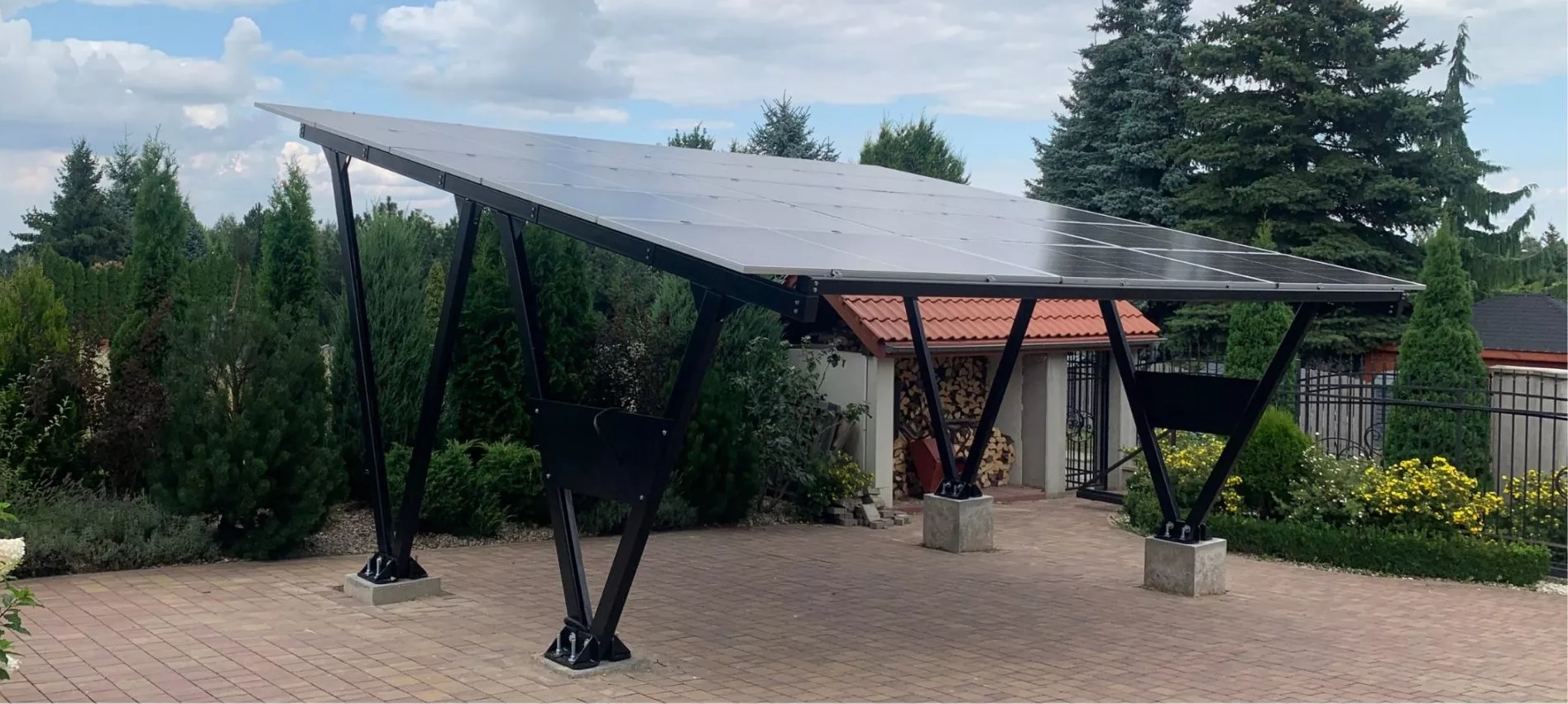 Technologia planowanej zabudowy. Sposób posadowieniaPosadowienie na stopach fundamentowych. Sposób, głębokość posadowienia, rodzaj i układ fundamentów określi projektant na etapie opracowywania projektu budowlanego.Technologia wykonaniaKonstrukcja wsporcza z profili stalowych, o przekrojach umożliwiających zastosowanie jak najmniejszej ilości punktów wsporczych. Przekrój profili do uzgodnienia z Zamawiającym. Kolorystyka dobrana do kolorystyki budynku.Odwodnienie dachuOdprowadzenie wód opadowych z dachu, wody sprowadzane do krawędzi dachu 
i odprowadzane poza obrys budynku poprzez układ rynien i rur spustowych do instalacji kanalizacji deszczowej. Wloty rynien zabezpieczyć przed przedostaniem się opadających liści, rynny na poziomie gruntu wyposażyć w łapacze śmieci i rewizje. Należy przewidzieć retencję wód opadowych do wykorzystania na cele gospodarcze np. podlewanie.Planowane zagospodarowanie terenu i infrastrukturaWstępną koncepcję zagospodarowania działki przedstawia załącznik nr 3W ramach zadania niezbędne będzie wykonanie połączenia komunikacyjnego planowanych obiektów układem dojść i dojazdów od strony Urzędu Gminy. W tym celu wykonać należy ciąg pieszo jezdny o szerokości  co najmniej 6,0 m i pełniący również funkcje drogi pożarowej.W części zamkniętej dla pracowników terenu inwestycji zakłada się stworzenie miejsc parkingowych  dla 3 pojazdów i 2 miejsca pod wiatą dwustanowiskową. Miejsca postojowe                       o wymiarach 2,5 m x 5,0 m. Dodatkowy parking na 6 pojazdów (w tym 2 miejsce parkingowe dla osób niepełnosprawnych o wym. 3,6 m x5,0 m) należy stworzyć w strefie otwartej od strony Urzędu Gminy.Szerokość ciągów pieszych powinna wynosić co najmniej 1,5 m. Szerokość dojazdów co najmniej 4,5 m. Nawierzchnię utwardzoną dojazdów należy wykonać z kostki betonowej gr. 80 mm na podbudowie o parametrach jak dla drogi pożarowej zgodnie z rozporządzeniem Ministra Spraw Wewnętrznych i Administracji z dnia 24 lipca 2009 r. w sprawie przeciwpożarowego zaopatrzenia w wodę oraz dróg pożarowych.Nawierzchnię chodników (dojść) należy wykonać z kostki betonowej gr. 6,0 cm. Kształt, kolor i wzór układania do uzgodnienia z Zamawiającym na etapie projektu budowlanego. Do obramowania należy stosować krawężniki uliczne betonowe. Podbudowę pod nawierzchnię z  kostkowej brukowej należy odpowiednio wyprofilować i wyrównać z założeniem ruchu pojazdów ciężarowych i wozów straży pożarnej. Grunt podłoża powinien być jednolity, przepuszczalny i zabezpieczony przed skutkami przemarzania.Dla potrzeb obsługi nowego budynku w media rozbudowana zostanie również infrastruktura techniczna. Wykonane zostaną nowe przyłącza: wody, kanalizacja ściekowej, energetyczne, telekomunikacyjne. Projekty przyłączy wody, kanalizacji sanitarnej, energetycznej 
i telekomunikacyjnej wykona Wykonawca zadania  po uzyskaniu warunków przyłączenia oraz dokonaniu uzgodnień.Teren strefy zamkniętej dla petentów  należy ogrodzić ogrodzeniem systemowym panelowym                    o wys. 1,80 m na prefabrykowanej podmurówce, słupku osadzone w fundamentach punktowych o wymiarach nie mniejszych niż 50x30x30 cm Przęsło ogrodzenia wykonane z drutu stalowego ocynkowanego ogniowo i malowanego proszkowo o średnicy nie mniejszej niż 5 mm. Słupki ogrodzenia wykonane z profili zamkniętych , grubość ścianki nie mniejsza niż 2 mm, o przekroju nie mniejszym niż 60x40 mm, wysokości zgodnej z zaproponowanymi systemem. Od strony wjazdu na teren zamknięty zamontować bramę przesuwną o wym. min. 4,5 m z napędem zdalnie sterowanym oraz furtkę. Wykonawca dostarczy 10 szt. pilotów dwukanałowych sterujących do bramy.Aktualne uwarunkowania wykonania przedmiotu zamówienia.Teren płaski, obsługiwany będzie komunikacyjnie poprzez planowany wewnętrzny układ dojść i dojazdów.Inwestycja nie będzie generować czynników negatywnych dla środowiska naturalnego.Ścieki i odpady należy odprowadzać zgodnie z posiadanymi warunkami od gestorów mediów oraz obowiązującymi przepisami.Teren inwestycji położony jest poza obszarami chronionymi oraz poza obszarami Natura 2000. Teren nie znajduje się pod opieką konserwatorską.Inwestycja nie leży w strefie oddziaływania obiektów drogowych ani w tym zakresie nie będzie oddziaływać na środowisko. Planowana funkcja nie będzie emitowała nienormatywnych poziomów hałasu.Zamawiający informuje, że złożył wniosek o uzyskanie decyzji na usunięcie drzew. Koszty administracyjne związane z usunięciem drzew pozostają po stronie zamawiającego.Teren przeznaczony na plac budowy wymaga przygotowania w następującym zakresie:wykonanie ogrodzenia terenu inwestycji;oznakowania i zabezpieczenia istniejącej infrastruktury podziemnej i naziemnej;Przed przystąpieniem do opracowania projektu budowlanego niezbędne będzie wykonanie następujących opracowań:wykonanie koncepcji i wizualizacji oraz jej uzgodnienie z Zamawiającymuzyskanie innych wymaganych prawem zgód i zezwoleń;. Ogólne właściwości funkcjonalno–użytkowe.Budynek administracyjno- biurowy – wstępna koncepcja  - załącznik nr 4 W budynku należy przewidzieć:Salę wejściową z poczekalnią – ok. 7,15m2Sanitariat dla osoby niepełnosprawnej - ok. 5,32m2Pokój biurowy ( 3 os. )– pow. ok. 20,21 m2Pokój Kierownika Posterunku – pow. ok. 11,65 m2Szatnia – 8 osób– pow. ok. 12,05 m2Węzeł sanitarny (prysznic +wc) – 8 osób– pow. ok. 7,84 m2Pomieszczenie gospodarcze – pow. ok. 1,86 m2Przedsionek – pow. ok. 1,47 m2Serwerownia – pow. ok. 9,00 m2 (możliwość ustawienia trzech szaf 800x1000 oraz swobodny dostęp do nich, należy stosować przepisy jak dla kancelarii niejawnych)Kotłownia– pow. ok. 5,41m2Rozdzielnia NN– pow. ok. 5,10 m2Pokój socjalny – pow. ok. 5,78 m2pow. ok. 4,09 m2Pokój biurowy ( 4 os. )– pow. ok. 24,70 m2Pokój przyjęć interesantów– pow. ok. 10,53 m2Korytarz – pow. ok. 16,75 m2Łączna pow. użytkowa  ok. 148,91 m2Planowany stan etatowy dla Posterunku Policji w Leoncinie będzie wynosił 8 osób. Wiata na samochodyBudynek posiadać będzie formę zgodną ze zdjęciem wskazanym w punkcie 1.1.2 PFU załączonym zdjęciem.Szczegółowe właściwości funkcjonalno-użytkowe wyrażone we wskaźnikach powierzchniowo– kubaturowych.powierzchnię użytkową poszczególnych pomieszczeń wraz z określeniem ich funkcji podano w pkt.1.3.1 oraz 1.3.2wskaźniki powierzchniowo- kubaturowe:Szczegółowe wskaźniki powierzchniowe (zgodnie z PN –ISO 9836:1997):Budynek posterunku:ilość kondygnacji: 1 nadziemna;powierzchnia zabudowy: ok. 160,0 m2 ( przy budynku jednokondygnacyjnym)powierzchnia wewnętrzna: ok. 148,91 m2;kubatura wewnętrzna: ok. 445,0 m3;wysokość: ok. 4,0 m Powierzchnia dróg dojazdowych, parkingów i dojść pieszych do wykonania w ramach zadania: ok. 445,0 m2.wysokości pomieszczeń:Wysokości netto (w świetle sufitów podwieszanych lub stropów) w pomieszczeniach przeznaczonych na pobyt więcej niż 4 osób przewiduje się na poziomie 2,7 m. W sanitariatach, pomieszczeniach gospodarczych, technicznych wysokości wynosić będą co najmniej 2,5 m a na ciągach komunikacyjnych co najmniej 2,3 m.określenie wielkości możliwych przekroczeń lub pomniejszeń przyjętych parametrów powierzchni i kubatur lub wskaźników:Dopuszcza się korektę wykazanych w opracowaniu wskaźników powierzchniowych i kubaturowych na poziomie do 2%.personel i liczba osób w budynkuZakłada się następującą strukturę zatrudnienia : - etaty policyjne 8Wymagania Zamawiającego w stosunku do przedmiotu zamówienia.Do obowiązków Wykonawcy należeć będzie analiza i interpretacja udostępnionych przez Zamawiającego materiałów oraz pełne doprowadzenie ich do stanu funkcjonalnego odpowiadającemu wymogom przepisów prawa, norm oraz wymogom określonym przez Zamawiającego.Dokumentacja projektowa oraz realizacja robót winny uwzględniać wymagania Zamawiającego zawarte  w niniejszym Programie Funkcjonalno–Użytkowym wraz z materiałami stanowiącymi jego załączniki.Dokumenty stanowiące części niniejszego PFU oraz Specyfikacji Warunków Zamówienia należy traktować jako wzajemnie wyjaśniające się i uzupełniające w tym znaczeniu, iż w przypadku stwierdzenia jakichkolwiek rozbieżności lub wieloznaczności nie będzie  to powodowało w żadnym przypadku ani ograniczania zakresu Przedmiotu Umowy, ani ograniczenia zakresu wymaganej staranności.Warunki techniczne, wszystkie parametry i ilości podane w wymaganiach Zamawiającego należy traktować jako minimalne, o ile nie są sprzeczne z wymaganiami określonymi prawem.Obowiązkiem Wykonawcy, w ramach realizacji przedmiotu zamówienia, jest uzyskanie wszelkich niezbędnych badań, pomiarów, opinii, zgód, pozwoleń, decyzji itp. koniecznych dla prawidłowego wykonania i odbioru przedmiotu zamówienia. Dokumentacja musi być zgodna z ustawą o dostępności.Ochrona przeciwpożarowa w trakcie wykonywania robót budowlanychWykonawca będzie przestrzegać przepisów ochrony przeciwpożarowej. Wykonawca będzie utrzymywać sprawny sprzęt przeciwpożarowy, wymagany przez odpowiednie przepisy, na terenie placu budowy,  w pomieszczeniach biurowych i magazynach oraz w maszynach i pojazdach. Materiały łatwopalne będą składowane w sposób zgodny z odpowiednimi przepisami i zabezpieczone przed dostępem osób trzecich. Wykonawca będzie odpowiedzialny za wszelkie straty spowodowane pożarem wywołanym jako rezultat realizacji robót albo przez personel Wykonawcy.Wytyczne higieniczno-sanitarneBudynek posterunkuWszystkie pomieszczenia przeznaczone na pobyt ludzi powinny mieć zapewnione oświetlenie światłem dziennym (powierzchnia okien co najmniej 1:8 powierzchni podłogi). Dla pracowników przewidzieć w budynku  pomieszczenie socjalne.W obiekcie należy doprowadzić wodę spełniającą wymagania wody pitnej.Przewidzieć zawory antyskażeniowe.Przewody wodociągowe, armatura i przybory powinny posiadać stosowne atesty.Wytyczne instalacji elektrycznejEnergię elektryczną należy przewidzieć dla celów oświetleniowych i technologicznych. Dokładną moc należy wyliczyć odpowiednio do zamontowanych urządzeń. Oświetlenie pomieszczeń wykonać zgodnie z przepisami i odpowiednimi normami, zastosowane oświetlenie powinno mieć widmo zbliżone do naturalnego.Sposób zainstalowania urządzeń oraz zabezpieczenia przed porażeniem prądem - zgodnie z DTR urządzeń i obowiązującymi przepisami.Zastosować osprzęt w klasie wymaganej dla poszczególnych pomieszczeń.Natężenie oświetlenia zgodne z wymogami dla typu i rodzaju pomieszczenia. Wytyczne architektoniczno - budowlaneŚciany i sufity powinny być wykonane z materiału gładkiego, nienasiąkliwego i niepalnego.We wszystkich pomieszczeniach należy obudować wszelkie instalacje przebiegające pod sufitem.Występy w ścianach powinny mieć konstrukcję minimalizującą osadzanie się brudu i kondensację pary. Podłoga powinna być gładka, nienasiąkliwa, nieścieralna, nieśliska i łatwa do utrzymania w czystości.  Należy uwzględnić zapisy z MPZP.Wytyczne przeciwpożaroweObiekt wyposażyć w instrukcję postępowania na wypadek wystąpienia pożaru oraz gaśnice ABC zgodnie z obowiązującymi przepisami.Elementy wyposażenia muszą spełniać warunki przepisów w zakresie zapalności, rozprzestrzeniania ognia i odporności ogniowej.Zagospodarowanie technologiczne oraz instalacje technologiczne nie mogą kolidować                                     z systemami ochrony przeciwpożarowej budynku i lokalu.Strop podwieszany osłaniający kanały wentylacyjne wykonać z materiałów niepalnych lub niezapalnych, niekapiących i nieodpadających pod wpływem ognia.Stałe elementy wystroju wnętrz wykonać z materiałów co najmniej trudno zapalnych, nierozprzestrzeniających ognia należy zastosować zgodnie z wymaganiami stawianymi przez przepisy odpowiednio do zaprojektowanych stref p. poż.Wytyczne BHPStanowiska pracy wyposażyć w instrukcje BHP.Dokumentacja projektowa powinna zostać opracowana przynajmniej w zakresie następujących branż w formie projektu architektoniczno-budowlanego ( 4 egz.) i wykonawczego ( 2 egz.):Projekt zagospodarowania terenu ArchitekturaKonstrukcjaInstalacja wodno-kanalizacyjna i hydrantowa. Instalacja centralnego ogrzewania Instalacja ciepłej wody użytkowejInstalacja oświetlenia ogólnego, awaryjnego i nocnegoInstalacja siły i gniazd wtyczkowychInstalacja od porażeń i uziemień wyrównawczychSieci strukturalnej LANInstalacja monitoringu CCTV, nadzoru wizyjnego,Instalacja Systemu Kontroli Dostępu (SKD), domofonów (zintegrowane z CCTV 
i z istniejącym w KSP)Instalacja Systemu Sygnalizacji Włamania i Napadu (SSWiN)Instalacja RTVInstalacja radiokomunikacyjna (wraz z masztem i zewnętrzną szafą teleinformatyczną)Instalacja wentylacji . mechanicznej z klimatyzacjąInstalacja fotowoltaicznaInstalacja kanalizacji deszczowej i odwodnieniaInstalacja odzysku wody do celów gospodarczych (podlewanie, ponowne wykorzystanie wody)Informacja BIOZ Charakterystyka energetyczna Scenariusz pożarowy i instrukcje BHPKosztorysy inwestorskiePrzedmiary robótSpecyfikacje techniczne wykonania i odbioru robót budowlanych i instalacyjnychPoszczególne egzemplarze dokumentacji projektowej powinny być zszyte w sposób trwały, całość należy ponumerować i opisać w zestawieniu dokumentacji, ponadto należy przekazać całość opracowania w wersji elektronicznej po 2 kpl. (w wersji *.pdf  i wersja edytowalna – wersja elektroniczna ma być zgodna z papierową), w wymagane formaty:rysunki projektowe jako pliki *.dwg oraz *.pdf,opisy techniczne jako pliki *.doc oraz *.pdf,skany dokumentów jako pliki *.pdf kosztorysy oraz przedmiary do edycji w programie kosztorysującym z rozszerzeniem *.ath.Przygotowanie terenu budowy.Teren budowy należy wygrodzić i oznakować zgodnie z obowiązującymi przepisami. Należy wydzielić, oznakować i zabezpieczyć alternatywne ciągi pieszo–jezdne. Przed rozpoczęciem wykonywania robót budowlanych należy zinwentaryzować i oznakować istniejącą infrastrukturę podziemną i nadziemną. Po zakończeniu robót budowlanych teren należy doprowadzić do porządku, uszkodzone nawierzchnie naprawić, tereny zielone zrekultywować.Architektura.Struktura budowlano-instalacyjna nowych obiektów powinna umożliwiać w przyszłości dokonywanie zmian układu funkcjonalnego pomieszczeń.Architektura i wyposażenie muszą spełniać wymogi zawarte w obowiązujących przepisach techniczno-budowlanych, między innymi rozporządzenia Ministra Infrastruktury z dnia 12.04.2002 r. w sprawie warunków technicznych, jakim powinny odpowiadać budynki i ich usytuowanie (Dz. U. 2019, poz. 1065 ze zm.) oraz norm wymienionych w załączniku do rozporządzenia.Należy stosować:materiały budowlane dopuszczone do stosowania w budownictwie, posiadające wymagane prawem atesty, certyfikaty, deklaracje zgodnościwyposażenie posiadające atesty lub certyfikaty;Kształt i powierzchnia pomieszczeń powinny umożliwiać prawidłowe rozmieszczenie, zainstalowanie i użytkowanie urządzeń i sprzętu, stanowiących jego niezbędne funkcjonalne wyposażenie.Podłogi pomieszczeń, w tym również ciągów komunikacyjnych lokalizowanych na tej samej kondygnacji, powinny znajdować się na jednym poziomie. Podłogi w pomieszczeniach sanitarnych i gospodarczych powinny być wykonane z materiałów umożliwiających ich łatwe mycie i dezynfekcję. Połączenie ścian z podłogami powinno zostać wykonane w sposób bezszczelinowy. Ściany wokół umywalek i zlewozmywaków powinny być wykończone w sposób zabezpieczający ścianę przed zawilgoceniem (fartuch z płytek ceramicznych).Szerokość drzwi powinna wynosić co najmniej 0,9 m (w świetle). W przypadku konieczności stosowania drzwi szerszych, w szczególności w ciągach komunikacyjnych, należy stosować drzwi co najmniej półtoraskrzydłowe, z tym że część szersza powinna mierzyć co najmniej 0,9 m. (drzwi do serwerowni 1 m.)Wymagania dla izolacyjności podstawowych przegródWymagania cieplne dla przegród w budynku posterunku:Wymagane parametry osłony termicznej budynku należy przyjąć zgodnie z wytycznymi Zamawiającego ze stanem prawnym na 2021r. a więc nie gorsze niż:min. 0,20 W/(m2·K) dla ścian zewnętrznychmin. 0,15 W/(m2·K) dla dachumin. 0,30 W/(m2·K) dla podłogi na grunciemin. 0,9 W/(m2·K) dla okienmin. 1,3 W/(m2·K) dla drzwiOcieplenie elewacji, posadzek i dachu wykonać z zapewnieniem minimalizacji mostków cieplnych i nieszczelności w osłonowych elementach budynku.Bezpieczeństwo pożaroweBudynek posterunku. Warunki p.poż. i ewakuacji należy ustalić ściśle na podstawie obowiązujących przepisów 
Projektant dokona klasyfikacji budynku do właściwej grupy wysokościowej oraz do kategorii zagrożenia ludzi i na tej podstawie ustali wymagania dla budynku zgodnie z obowiązującymi przepisami techniczno-budowlanymi. .Odległość budynku od obiektów sąsiadujących.Przewiduje się budynki wolnostojące, projektant rozmieści budynki na działce z zachowaniem odległości wynikających z przepisów techniczno-budowlanych. Parametry pożarowe występujących substancji palnych.Nie przewiduje się, aby w budynku mogły występować materiały niebezpieczne pożarowo. Ocena zagrożenia wybuchem pomieszczeń i przestrzeni zewnętrznych.W budynku nie przewiduje się stref zagrożonych wybuchem. Podział obiektu na strefy pożarowe.Projektant dokona podziału na strefy pożarowe oraz określi inne wymagania. W budynku dopuszcza się przechowywanie broni i amunicji.Warunki ewakuacji ludzi oraz oświetlenie awaryjne i przeszkodowe.Projektant w projekcie budowlanym na podstawie przepisów techniczno-budowlanych określi się warunki ewakuacji ludzi oraz oświetlenia awaryjnego. Poziome drogi ewakuacyjne.Projektant w projekcie budowlanym na podstawie przepisów techniczno-budowlanych określi warunki  w zakresie dróg ewakuacyjnych.Sposób zabezpieczenia przeciwpożarowego.Projektant w projekcie budowlanym na podstawie przepisów techniczno-budowlanych określi  szczegółowe wymagania w zakresie zabezpieczenia przeciwpożarowego. Zamawiający wymaga aby projekt budowlany zaopiniowany pozytywnie przez rzeczoznawcę ds. zabezpieczeń przeciwpożarowych.Wyposażenie budynku w gaśnice.Przewiduje się zastosowanie odpowiedniego typu gaśnic proszkowych w ilościach wynikających z przepisów.  W projekcie budowlanym projektant dokona rozmieszczenia urządzeń gaśniczych. Zaopatrzenie wodne do zewnętrznego gaszenia pożaru.Projektant w projekcie budowlanym na podstawie uzyskanych warunków przyłączenia do sieci oraz  przepisów techniczno-budowlanych określi  szczegółowe wymagania i zaprojektuje odpowiednie rozwiązania w celu zapewnienia wody do zewnętrznego gaszenia pożarów w ilości zgodnej z przepisami. Drogi pożarowe.Budynek musi posiadać dojazd dla pojazdów pożarniczych. Dojazd pożarowy realizowany będzie poprzez ciąg pieszo-jezdny posiadający w części jezdnej parametry jak dla drogi pożarowej zgodnie   z rozporządzeniem Ministra Spraw Wewnętrznych i Administracji z dnia 24 lipca 2009 r. w sprawie przeciwpożarowego zaopatrzenia w wodę oraz dróg pożarowych.Wraz z operatem kolaudacyjnym  należy opracować i uzgodnić   „Instrukcję bezpieczeństwa pożarowego” zgodnie  z obowiązującymi przepisami. .Konstrukcja.Wykonawca dokumentacji projektowej powinien zweryfikować zaproponowane w niniejszym opracowaniu rozwiązania, dokonać sprawdzeń i korekt oraz przedstawić Zamawiającemu do akceptacji ostateczne rozwiązanie konstrukcji budynku, optymalne zarówno pod kątem finansowym jak i  użytkowym.Budynek posterunku.Elementy konstrukcyjne wykonać ściśle na podstawie projektu konstrukcyjnego opracowanego przez wykonawcę prac projektowych. Nie zezwala się na spawanie elementów konstrukcyjnych na placu budowy. Wykonawca dokumentacji projektowej powinien zweryfikować zaproponowane w niniejszym opracowaniu rozwiązania konstrukcyjne, dokonać sprawdzeń i korekt oraz przedstawić Zamawiającemu do akceptacji ostateczne rozwiązanie konstrukcji budynku, optymalne zarówno pod kątem finansowym jak i użytkowym. Wieża strunobetonowaElementy konstrukcyjne wykonać ściśle na podstawie projektu konstrukcyjnego opracowanego przez wykonawcę prac projektowych. Projektowana wieża strunobetonowa ma mieć maksymalną wysokość tj. 30m n.p.t. uwarunkowaną Miejscowym Planem Zagospodarowania Przestrzennego dla miejscowości Leoncin. Maszt powinien być wyposażony w system asekuracyjny wejścia i zejścia zabezpieczony przed dostępem dla osób postronnych dla potrzeb obsługi technicznej np. System SKC Stop lub równoważny. W projekcie budowlanym jak i projektach wykonawczych należy przewidzieć wieżę wraz z fundamentem. Posadowienie na fundamentach pośrednich lub bezpośrednich. Głębokość posadowienia, rodzaj i układ fundamentów określi projektant na etapie opracowywania projektu budowlanego.Instalacje sanitarneKanalizacja sanitarnaBudynek posterunku.Odprowadzenie ścieków bytowo-gospodarczych z budynku do sieci kanalizacji ściekowej  należy realizować zgodnie z warunkami, które należy uzyskać od gestora sieci .Instalacja kanalizacji sanitarnejKanalizacja sanitarna będzie odprowadzała ścieki z pomieszczeń sanitarnych. Wykonanie wewnętrznej instalacji kanalizacyjnej zakłada się z PCV. Przewody należy układać ze spadkiem określnym w materiałach technicznych dla danej średnicy przewodu. Kanalizację sanitarną wyposażyć w zawór uniemożliwiający cofanie się ścieków.Kanalizacja deszczowaBudynek posterunku.Wody deszczowe i roztopowe z dachu budynku objętego opracowaniem jak i terenu inwestycji mają być odprowadzone zgodnie  z warunkami, które Wykonawca uzyska od gestora sieci . Wiata na samochody i śmietnikowa.Wody deszczowe z dachu wiaty objętej opracowaniem jak i terenu inwestycji mają być odprowadzone zgodnie  z warunkami, które Wykonawca uzyska od gestora sieci .Należy przewidzieć wykorzystanie wód opadowych do celów gospodarczych – zbiornik retencyjny.Zimna woda i ciepłaBudynek posterunkuWoda zimna dla potrzeb p.poż., socjalno-bytowych, technologicznych dla potrzeb inwestycji ma być doprowadzona zgodnie z warunkami technicznymi, które Wykonawca uzyska od gestora sieci.Woda zimna, ciepła oraz cyrkulacyjna zostanie doprowadzona do poszczególnych przyborów  przewodami wielowarstwowymi Pe/Al/Pe-RT (min. 10 bar). Rurociągi będą zaizolowane zgodnie z obowiązującymi przepisami, Wszystkie przejścia przewodów przez przegrody budowlane należy wykonać w tulejach ochronnych (z rur stalowych) utwierdzonych w przegrodzie, umożliwiających wzdłużne przemieszczanie się przewodu. Dla przejść przewodów przez przegrody wydzieleń pożarowych istnieje konieczność stosowania uszczelnień ogniochronnych posiadających aktualne dokumenty dopuszczające do stosowania. Wyjścia rur z budynku wykonać jako przejścia gazo/wodoszczelne.Jako armatura czerpalna przy przyborach zostaną zamontowane baterie jednouchwytowe. Baterie stojące będą łączone z instalacją wodną za pośrednictwem wężyków elastycznych podłączonych do instalacji przy pomocy zaworków kątowych grzybkowych. Na odgałęzieniach do poszczególnych grup odbiorników będą zamontowane zawory odcinające. W celu zapewnienia termicznego równoważenia w instalacji cyrkulacyjnej utrzymującego jednakowy poziom temperatury w całym układzie na instalacji zostaną zamontowane termostatyczne zawory cyrkulacyjne.Ciepła woda użytkowa będzie zapewniona w obiekcie poprzez zamontowanie bezpośrednio przed punktem poboru wody przepływowego podgrzewacza wody lub zasobnika umieszczonego w kotłowni o pojemności 120 l. Przybory sanitarne – umywalki, miski ustępowe - ceramiczne oraz zlewy ze stali nierdzewnej.Przewiduje się łazienki i toalety z podziałem na damskie i męskie wyposażone po jednej misce klozetowej i w męskiej ubikacji pisuar oraz toaleta dla osób niepełnosprawnych. Dodatkowo zlew w pomieszczeniu gospodarczym.Należy przewidzieć min. dwa zawory czerpalne na zewnątrz  budynku administracyjno – biurowego ze złączką do węża celem podlewania terenów zielonych. Z możliwością odcięcia ich w budynku i spuszczenia wody na zimę.Instalacja hydrantowaBudynek posterunku.Instalacja (hydranty) powinny być wykonana zgodnie z opracowanymi warunkami ochrony przeciwpożarowej. W instalacji wodociągowej należy przewidzieć zabezpieczenie instalacji p.poż. przed niekontrolowanym wypływem wody z instalacji przez zastosowanie zaworu pierwszeństwa.Ogrzewanie i ciepło technologiczneNależy zaprojektować i wykonać wodną instalację c.o. zasilaną pompą ciepła typu powietrze-woda, dedykowane pomieszczenie, w którym będzie umieszczony zespół sterowania pompą. Należy zaprojektować i wykonać dodatkowe wejście do ww. pomieszczenia przez fundament i posadzkę na ewentualne przyszłe przyłącze gazowe. Budynek posterunku.Instalacja c.o.Należy zaprojektować i wykonać instalację c.o. z rur warstwowych zasilanie z rozdzielacza (nie dopuszcza się instalacji trójnikowej). Nie dopuszcza się łączenia rur na poszczególnych obwodach. Należy zamontować rozdzielacz z możliwością odłączenia zasilania na każdym grzejniku oddzielnie. Grzejniki stalowy płytowe wyposażone w głowice termostatyczne i niezbędny osprzęt.Obliczenia zapotrzebowania na ciepło należy wykonać przyjmując temperatury pomieszczeń ogrzewanych zgodne z obowiązującymi przepisami.Wentylacja mechaniczna z odzyskiem ciepła i klimatyzacja.Budynek posterunku.Obiekt należy wyposażyć w nawiewno - wywiewną instalację wentylacji mechanicznej. Centrale lokalizować na dachu budynku. Wentylacja mechaniczna powinna zapewniać odpowiednią jakość środowiska wewnętrznego, w tym krotność wymiany powietrza, jego czystość, temperaturę, prędkość ruchu w pomieszczeniu, przy zachowaniu obowiązujących przepisów i wymagań norm dotyczących wentylacji, a także warunków bezpieczeństwa pożarowego i wymagań akustycznych oraz efektywności energetycznej. Instalacja wentylacji mechanicznej powinna zostać wykonana w oparciu o poniższe wymagania:minimalna ilość powietrza powinna wynosić 30 - 50 m3/h/osobę (jednak nie mniej niż krotność jednej wymiany powietrza na godzinę),należy przewidzieć osobne zespoły wentylacyjne nawiewno – wywiewne obsługujące pomieszczenie szatni, pomieszczeń higieniczno-sanitarnych i techniczne oraz pozostałe pomieszczenia.wszystkie wentylatory (zarówno w centrali jak i dachowe) należy dobierać z zapasem 5%  wydajności,wszystkie nagrzewnice należy zasilać elektrycznie,centrale wentylacyjne muszą posiadać funkcję chłodzenia. Źródłem ciepła i chłodu dla central wentylacyjnych powinna być pompa ciepła. Producent pomp ciepła winien zapewnić certyfikację Eurowentu i najwyższy stopień sprawności proponowany przez takich producentów jak Daikin, Samsug czy LG dla współczynników COP (powyżej 4) i SCOP (powyżej 6)Instalację należy izolować termicznie i akustycznie.należy stosować klapy p.poż, należy zamontować rewizje na instalacji wentylacji mechanicznej.Źródłem ciepła dla instalacji wentylacji będzie instalacja elektryczna, a czynnikiem grzejnym mieszanina wody i glikolu propylenowego.Sieć przewodów należy wyposażyć w tłumiki akustyczne ograniczających hałas instalacji, zarówno na instalacji nawiewnej i wyciągowej jak również czerpnej i wyrzutowej.Do sterowania pracą zespołu należy przyjąć układ regulacji automatycznej, realizujący następujące funkcje:regulacja temperatury powietrza nawiewanego do pomieszczeń,zabezpieczenie nagrzewnicy elektrycznej przed przegrzaniem,sterowanie pracą wentylatorów,sygnalizacja pracy wentylatorów,sygnalizacja stanu zabrudzenia filtrów w aparacie wentylacyjnym.Wszelkie otwory na wylotach wentylacyjnych, czerpniach, wywiewkach itp., należy zabezpieczyć siatkami, kratami bądź żaluzjami, odpowiednio do funkcji otworu.Dopuszcza się lokalizację central wentylacyjnych, jednostek zewnętrznych urządzeń na terenie Inwestora w bezpośrednim sąsiedztwie budynku.KlimatyzacjaW pomieszczeniach biurowych i serwerowni zaprojektować klimatyzatory. Klimatyzator w serwerowni ma posiadać funkcję chłodzenia również w okresie zimowym. Źródłem ciepła 
i chłodu dla klimatyzatorów powinna być pompa ciepła, producent pompy ciepła powinien zapewnić certyfikację Eurowentu i najwyższy stopień sprawności energetycznej proponowany przez takich producentów (np.: Daikin, Samsung czy LG), o współczynnikach COP (powyżej 4) i SCOP (powyżej 6)Instalacje elektryczne.Instalacje elektryczne silnoprądowe.Zasilanie budynku.Dostawę energii elektrycznej zrealizować na podstawie technicznych warunków przyłączenia, które musi uzyskać Wykonawca robót od operatora sieci.Projektant określi zapotrzebowanie energetyczne budynku.  Po stronie wykonawcy będzie doprowadzenie linii zasilającej budynek od złącza kablowo-pomiarowego zlokalizowanego na granicy działki projektowanego budynku, będącego jednocześnie miejscem rozgraniczenia własności. Z nowego złącza kablowo-pomiarowego wyprowadzona zostanie linia zasilająca rozdzielnicę główną w budynku,  Należy zaprojektować i wykonać wewnętrzne linie zasilające w układzie sieciowym TN-S                                  z punktem rozdziału w szafce złączowo-pomiarowej.Należy wykonać zewnętrzne przyłącze dla agregatu (podłączany na czas braku zasilania 
z sieci) oraz uzgodnić jego współpracę z Zakładem Energetycznym.Instalacja oświetlenia zewnętrznegoNależy zaprojektować oświetlenie zewnętrzne przy ciągach pieszo-jezdnych, parkingu raz przed wejściami do budynku. Sterowanie czujnikiem światła poprzez przekaźnik zmierzchowy.Lampy oświetlenia zewnętrznego – latarnie słupowe, wysokość min.4,5m. Konstrukcja słupa i opraw stalowa, malowana antykorozyjnie. Część optyczna oprawy z modułem LED i soczewkami. Stopień IP:44, Klasa ochrony: I. Wzór i kolor dostosować do konwencji planowanych budynków należy dobrać na etapie projektu budowlanego w porozumieniu z Zamawiającym.RozdzielniceRozdzielnica wyłącznika p. pożarowego powinna być zaprojektowana i wykonana                                         w obudowie szczelnej, wyposażona między innymi w rozłącznik pożarowy, , przełącznik faz. Rozdzielnicę usytuować na zewnątrz budynku.Przycisk Głównego Wyłącznika Pożarowego /GWP powinien być zaprojektowany przy wejściu do budynku.Rozdzielnica główna powinna być zaprojektowana i wykonana w obudowie całkowicie metalowej, wyposażona między innymi w rozłącznik główny, ochronniki przepięciowe klasy B i C, analizator sieciowy, zegar astronomiczny do oświetlenia zewnętrznego itp.Jako zabezpieczenie tablic rozdzielczych, dużych odbiorników i grup odbiorów zastosować rozłączniki bezpiecznikowe modułowe. Jako pozostałe zabezpieczenie zastosować instalacyjne wyłączniki zwarciowe i wyłączniki ochronne różnicowo prądowe.W rozdzielnicy powinny się znajdować również pola zasilania: oświetlenia zewnętrznego, UPS, siłowni telekomunikacyjnej. Przewidzieć 30% rezerwę na inne odbiory.Wewnętrzne linie zasilająceZ rozdzielnic zasilone zostaną wszystkie obwody oświetleniowe i gniazd wtyczkowych ogólnego przeznaczenia.Dla odbiorów komputerowych przewiduje się zainstalowanie zabezpieczeń jako oddzielną sekcję w rozdzielnicach.Linie zasilające wykonać kablami i przewodami miedzianymi, układanymi w korytkach, 
w przestrzeni stropu podwieszonego zlokalizowanego nad ciągami komunikacyjnymi. Instalacja oświetlenia podstawowego;Instalacja oświetlenia podstawowego powinna być wykonana w oparciu o kompaktowe oprawy oświetleniowe LED, obowiązujące przepisy i normy, z zachowaniem wymaganych poziomów natężenia oświetlenia:Hole – 200 lxSzatnie, łazienki, toalety – 300 lxStrefy komunikacyjne – 100 lxPomieszczenia biurowe – 500 lxPrzewody układać w korytkach, w przestrzeni stropu podwieszonego zlokalizowanego nad ciągami komunikacyjnymi, natomiast poza przestrzeniami między stropowymi w pomieszczeniach przewody układać w przestrzeni konstrukcyjnej ścian w rurkach ochronnych.W pomieszczeniach wilgotnych lub przejściowo wilgotnych należy stosować oprawy oświetleniowe LED i osprzęt instalacyjny o stopniu ochrony IP 44 lub większym.W pomieszczeniach ze stanowiskami pracy wyposażonymi w sprzęt komputerowy należy stosować oprawy wyposażone w system ograniczający stopień olśnienia.Załączanie opraw w pokojach przy wejściach do pomieszczenia. Sterowanie wydzielonymi oprawami w ciągach komunikacyjnych korytarzy, klatka schodowa z uwzględnieniem zastosowania opraw z czujnikami ruchu.Wentylację mechaniczną sanitariatów powiązać z oświetleniem ze zwłoką 15 min.Instalacja oświetlenia ewakuacyjnego;W budynku należy wykonać oświetlenie ewakuacyjne. Oświetlenie to zapewni możliwość bezpiecznego opuszczenia pomieszczeń obiektu w przypadku zaniku zasilania pozostałych rodzajów oświetlenia, szczególnie oświetlenia podstawowego ogólnego oraz bezpieczną ewakuację na wypadek pożaru. Oświetlenie ewakuacyjne zapewnić powinno natężenie normowe na poziomie podłogi na drodze ewakuacyjnej. Oświetlenie ewakuacyjne powinno zostać wykonane z wykorzystaniem oddzielnych opraw wyposażonych w akumulator o czasie podtrzymania 1h. Oświetlenie ewakuacyjne należy uzupełnić typowymi oprawami kierunkowymi, pracującymi w trybie na ciemno (PN/PA). Oprawy te zlokalizowane będą przy drzwiach ewakuacyjnych i służą do wskazania najkrótszej drogi wyjścia z pomieszczeń. Wszystkie oprawy awaryjne i komponenty muszą posiadać certyfikat dopuszczenia CNBOP.Oświetlenie ewakuacyjne należy wykonać zgodnie z normą PNEN 1838:2005 ,,Oświetlenie awaryjne” i PN-EN 50172:2005 ,, Systemy awaryjne oświetlenia’’.Instalacja gniazd wtyczkowych 230VObwody gniazd wtyczkowych zasilane będą z rozdzielnic piętrowych.Główne ciągi przewodów prowadzone będą w korytarzach w korytkach instalacyjnych 
w przestrzeni międzystropowej. Poza przestrzeniami międzystropowymi w pomieszczeniach przewody układane będą w przestrzeniach konstrukcyjnych ścian w rurkach ochronnych.Ilość gniazd wtykowych należy przyjąć;- w pom. o pow. do 10 m2 – po 3 szt. gniazd wtykowych- w pom. o pow. do 20 m2 – po 4 szt. gniazd wtykowych- w pom. powyżej 20 m2 – min. 6 szt. gniazd wtykowychLokalizację gniazd wtyczkowych należy uzgodnić z Zamawiającym na etapie opracowywania dokumentacji projektowej. Instalacja gniazd wtyczkowych 230V dla zasilania komputerów;W budynku należy przewidzieć wydzielone sekcje tablic do zasilania gniazd DATA na stanowiskach komputerowych.Główne ciągi przewodów prowadzone będą w korytarzach w korytkach w przestrzeni międzystropowej. Poza przestrzeniami międzystropowymi w pomieszczeniach przewody układane będą w przestrzeniach konstrukcyjnych ścian w rurkach ochronnych.Ilość gniazd wtykowych należy przyjąć;- w pom. o pow. do 10 m2 – po 2 szt. gniazd wtykowych- w pom. o pow. do 20 m2 – po 4 szt. gniazd wtykowych- w pom. powyżej 20 m2 – min. 6 szt. gniazd wtykowychLokalizację gniazd wtyczkowych należy uzgodnić z Zamawiającym na etapie opracowywania dokumentacji projektowej.Instalacja zasilania odbiorów wentylacji Należy przewidzieć zasilanie z rozdzielnicy głównej odbiorów wentylacyjnych.Zasilanie pojedynczych wentylatorów i okablowanie do urządzeń sterujących ich pracą, zlokalizowanych w pomieszczeniach wentylowanych.Wszystkie urządzenia wentylacji mechanicznej należy zasilać w sposób zgodny z wytycznymi zawartymi w DTR urządzeń.Ewentualne wentylatory wywiewne w pom sanitarnych włączyć do obwodów oświetlenia tych 	pomieszczeń ze zwłoką czasowa min 2 min. Instalacja zasilania innych odbiorów sanitarnych.Należy przewidzieć zasilanie z rozdzielnicy głównej rozdzielnicy kotłowni i zasilanie z niej odbiorów technologicznych.Należy przewidzieć zasilanie z rozdzielnicy głównej rozdzielnicy szafy sterującej pompą ciepła i zasilanie z niej odbiorów technologicznychOchrona przeciwporażeniowa i przeciwprzepięciowa.W projektowanym obiekcie należy zastosować dwustopniową ochronę przepięciową. Jako      I ochrony należy zastosować odgromnik hybrydowy z komorą zakrytą typu B+C zainstalowany w tablicy głównej RG. Jako II ochrony zastosować ochronniki warystorowe typu C zlokalizowane w rozdzielnicach piętrowych. Instalację 230/400V należy wykonać w układzie sieci TN-S (od rozdzielni głównej RG). Jako system ochrony od porażeń przed dotykiem bezpośrednim zastosowano system izolacji oraz odpowiednie obudowy urządzeń i elementów pod napięciem.Ochronę przed dotykiem pośrednim zrealizowana będzie poprzez szybkie wyłączenie (zabezpieczenia nadmiarowoprądowe oraz wyłączniki ochronne różnicowo - prądowe 
o znamionowym prądzie różnicowym 30 mA). Instalacja lokalnych połączeń wyrównawczych We wszystkich łazienkach i sanitariatach, w pomieszczeniach technicznych należy wykonać sieć połączeń wyrównawczych wszystkich metalowych części mogących znaleźć się pod napięciem zgodnie z normą PN-IEC 60364-4-443. Instalacja odgromowaDla budynku należy przewidzieć wykonanie instalacji odgromowej pełnej, zgodnie z obowiązującymi przepisami. Instalacje telekomunikacyjne ( do projektowania stosować ,,Wytyczne WTI KSP do projektowania serwerowni )Wymagania dodatkowe  dla pomieszczenia serwerowni:W serwerowni należy wykonać podłogę z wykładziny antystatycznej na osnowie miedzianej podłączoną do dedykowanego uziemienia serwerowni o rezystancji poniżej 5 Ω.Serwerownia wyposażona ma być w  klimatyzator.Wymagania dodatkowe  dla dokumentacji:Każdy system ma być oddzielnym opracowaniem.Dokumentacja projektowa powinna uwzględniać zasady wiedzy technicznej, powszechnie obowiązujące w tym zakresie normy oraz przepisy, a w szczególności wymagania:rozporządzenia Ministra Spraw Wewnętrznych i Administracji z dnia 3 czerwca 1998 r. w sprawie określenia podstawowych warunków technicznych i organizacyjnych, jakim powinny odpowiadać urządzenia i systemy informatyczne służące do przetwarzania danych osobowych (Dz. U Nr 80, poz. 521),projekt zostanie wykonany przez osoby posiadające uprawnienia wymagane odpowiednimi przepisami (ustawa z dnia 7 lipca 1994 „Prawo budowlane", tekst jednolity Dz. U z 2000 r. Nr 106 poz. 1126) ), oraz aktualne i wymagane przepisami ubezpieczenie od odpowiedzialności cywilnoprawnej z tytułu wykonywania zawodu.,Ująć w projekcie i wykonać nawiązanie do najbliższej kanalizacji operatora telekomunikacyjnego będącego w pobliżu obszaru projektowanego.W pomieszczeniu dystrybucyjnym należy zaprojektować Siłownię Telekomunikacyjną prądu przemiennego 230V i stałego 48V maksymalnie 8kW, z gwarantowanym podtrzymaniem napięcia minimum przez 6 godzin. Zarządzanie siłownią:– lokalne poprzez wybieranie za pomocą przycisków na sterowniku z wyświetlaczem LCD;
– zdalne przez TCP/IP lub SNMP za pomocą dedykowanej aplikacji dostarczonej do zarządzania siłowni (dopuszcza się odczyt informacji z siłowni za pomocą przeglądarki sieci Web np.: Internet Explorer).– podłączenie siłowni do istniejącego systemu nadzoru Tel Win zlokalizowanego w Stołecznym Węźle Teleinformatyki zlokalizowanym w Komendzie Stołecznej Policji za pomocą protokołu TCP/IP poprzez istniejącą sieć LAN lub SNMP w celu przekazywania informacji o parametrach i stanach alarmowych systemu zasilania. Należy dokonać niezbędnej rozbudowy stanowiska nadzoru do monitorowania i nadzorowania stanów dostarczonych siłowni poprzez zwiększenie ilości jednocześnie monitorowanych obiektów polegającej np.: na dokupieniu licencji (po rozbudowie funkcjonalność systemu nadzoru ma być równoważna lub większa z obecnie nadzorowanymi siłowniami). Osoba wykonująca prace programowe musi posiadać certyfikat producenta oprogramowania wizualizacyjnego poświadczającego posiadane kompetencje do wykonywania ww. czynności.Dodatkowe wymagania formalne:1. Zamawiający wymaga aby miał pełne prawa do korzystania z licencji i oprogramowania zainstalowanego 
w urządzeniach.2. Zamawiający wymaga aby dostarczane urządzenia, a także ich wyposażenie i akcesoria montażowe były fabrycznie nowe i na dzień składania ofert niewycofane przez producenta ze sprzedaży.3. Zamawiający wymaga aby dostarczane urządzenia, a także ich wyposażenie i akcesoria montażowe pochodziły z oficjalnego kanału dystrybucyjnego producenta urządzeń na rynek polski4. Zamawiający wymaga aby dostarczony sprzęt był zarejestrowany na Komendę Stołeczną Policji w Warszawie lub jednostkę nadrzędną w celu posiadania pełnych praw licencyjnych i gwarancyjnych5. Zamawiający wymaga aby wszystkie dostarczane urządzenia posiadały cechy/atrybuty ich legalności, tj. oznaczenie producenta, modelu oraz numeru seryjnego urządzenia6. Zmawiający wymaga aby Wykonawca przed dostawą dostarczył numery seryjne urządzeń celem weryfikacji źródła ich pochodzenia u producenta. W przypadku negatywnej weryfikacji, Zamawiający może odmówić przyjęcia urządzeń.7. Nie będzie to sprzęt odnowiony tj. refurbished.Sieć okablowania LAN – wymagania dla części logicznej;Projekt budowlany struktury pasywnej sieci logicznej należy wykonać w oparciu o jednorodny system okablowania strukturalnego przyjmując za podstawę jego opracowania: normę PN-EN 50173-1/2004, wymagania projektowe producenta systemu okablowania oraz następujące wymagania podstawowe:Projektowane elementy pasywne sieci strukturalnej powinny posiadać świadectwo, co najmniej jednego niezależnego laboratorium badawczego: np. Underwriters Laboratories Cable Certyfication and Follow Up Program, Delta, UL.Kanał złożony z komponentów pasywnych oferowanych w systemie okablowania będzie posiadał parametry w kategorii 6 - channel, zgodnie ze standardami organizacji Transmjssion Performance Specifications for Field Testing of Unshilded, Imematłonal Standard OrganizationWszystkie projektowane komponenty systemu okablowania strukturalnego cześć logiczna są produkowane przez jednego producenta.Rodzaj okablowania: UTP,Sposób prowadzenia okablowania: metodą natynkową lub podtynkową w dedykowanych kanałach instalacyjnych z uwzględnieniem 25% zapasu miejsca na przyszłą rozbudowę,Przez PEL (punkt elektryczno- logiczny) rozumie się 4 gniazda RJ45 kat. 6, 4 gniazda zasilania 2P+0 z blokadą (tzw. gniazda DATA) zasilane z centralnego UPS oraz 2 gniazda zasilania 2P+0 (zasilane bez podtrzymania UPS) umieszczone w jednym zespole gniazd natynkowych lub podtynkowych, PELPunkt Dystrybucyjny należy zaprojektować w pomieszczeniu serwerowni,  przeznaczonej na potrzeby urządzeń łączności i informatyki, w postaci szaf dystrybucyjnych 42U 19” z: panelami krosowniczymi kat. 6A z gniazdami RJ-45,Światłowody jednomodowe zakończone na przełącznicy w systemie zakończenia SC/APC, dwoma elektrycznymi listwami zasilającymi po min. 8 gniazd każda z sygnalizacją optyczną napięcia i wyłącznikiem listwy;Połączenia dwóch punktów dystrybucyjnych (w tym samym budynku) należy wykonać minimum 2 kablami UTP kat. 6 oraz kablem światłowodowym wewnętrznym. Każde włókno powinno być zakończone odpowiednim złączem na panelu w szafie dystrybucyjnej.W przypadku zaprojektowania większej ilość punktów dystrybucyjnych połączenia pomiędzy nimi należy wykonać w układzie gwiazdy do Centralnego punktu dystrybucyjnego zlokalizowanego w serwerowni (głównym pomieszczeniu sieci).Panele krosowe 19” o pojemności 24/48/60 portów z gniazdami RJ45 o wytrzymałości co najmniej 750 operacji włącz/wyłącz.Łącze należy traktować jako pełen tor transmisyjny składający się z kabla, patch-cordów, patch-paneli oraz gniazd przyłączeniowych.Zaleca się minimalną instalację następującej ilości PEL w zależności od metrażu pomieszczeń:do 6 m2 		1 PELod 6 m2 do 12 m2 	2 PELeod 12 m2 do 18 m2 	3 PELepowyżej 18 m2 	ilość PEL w zależności od przeznaczenia pomieszczenia oraz sugestii bezpośredniego użytkownika (ostateczna ilość PEL-i i ich rozmieszczenie musi zatwierdzić Użytkownik i WTI KSP).Maksymalna długość okablowania poziomego, mierzona długością kabla, nie powinna przekraczać 90 m.System okablowania strukturalnego powinien zapewniać aby wszystkie elementy toru transmisyjnego (kable instalacyjne, kable krosowe i moduły przyłączeniowe) spełniały wymogi kategorii 6A oraz pochodziły od jednego producenta. System okablowania strukturalnego powinien zapewnić modularną budowę gwarantującą:Wykorzystanie modułów o tej samej konstrukcji po stronie punktu dystrybucyjnego jak i gniazd abonenckich,Możliwość dokonywania naprawy jednego łącza bez przerywania ciągłości pracy pozostałych,skalowalność z dokładnością do jednego złącza RJ45 (także po stronie punktu dystrybucyjnego).System okablowania strukturalnego powinien oferować technikę montażu modułów RJ45 zapewniający możliwość zakańczania złącza bez użycia dodatkowych specjalizowanych narzędzi jak noży krosowniczychNależy wykonać kanalizację teletechniczną do studni operatora połączoną z kanalizacją do wieży i do Serwerowni.Należy wykonać wejście kablowe teletechniczne do serwerowni.Producent systemu musi zapewnić gwarancję min. 20 letnią obejmującą:wszystkie podsystemy okablowania poziomego,okablowania magistralnego,gwarancja powinna być udzielana na system jako całość.Wykonawca na potwierdzenie powyższego przedstawi stosowny certyfikatKable systemu okablowania powinny spełniać zalecenia:•	Wersje z powłoką PVC: Powinny spełniać zalecenia normy IEC60332-1 (Flame-retrandant)•	Wersje z powłoką LSOH: Powinny spełniać zalecenia norm IEC601034 (Low smoke), IEC60332-1 (Flame-retardant) i IEC 60754-1 (Halogen-free)•	Wersje z powłoką LSFROH: Powinny spełniać zalecenia norm IEC601034 (Low smoke), IEC60332-3c (Flame-retardant) i IEC60754-1 (Halogen-free).Producent systemu okablowania strukturalnego powinien posiadać certyfikaty zapewnienia jakości ISO9001, ISO9002.Instalacja Systemu Kontroli Dostępu (SKD):Dla wszystkich wejść i wyjść z budynku oraz do pomieszczenia serwerowni oraz dla przejścia dla strefy zamkniętej w budynku, należy przewidzieć system kontroli dostępu. Dostarczyć 50 kart do SKD.  System oparty o czytniki zbliżeniowe. System kontroli dostępu ma być wpięty do sieci komputerowej i posiadać dodatkowy czytnik kart umożliwiający programowanie kart. Wykonawca powinien dostarczyć komputer wraz z zainstalowanym i skonfigurowanym oprogramowaniem umożliwiającym zarządzanie systemem, programowanie kart oraz rozliczającym czas pracy. Interfejs wpięty w magistralę komunikacyjną kontroli dostępu umożliwić ma komunikację za pośrednictwem sieci komputerowej.Zamontowane i uruchomione urządzenia SKD mają być zintegrowane z istniejącym systemem w kontroli dostępu KSP. Integracja musi zapewniać możliwość dopisywania uprawnień do przejść będących przedmiotem zamówienia dla istniejących użytkowników systemu kontroli dostępu KSP. System kontroli dostępu musi umożliwiać wykorzystanie istniejących kart zbliżeniowych systemu kontroli dostępu KSP. Karty zbliżeniowe pracują w technologii 13,56 MHz MIFARE DESFire EV1&EV2.Czytniki kart systemu kontroli dostępu muszą posiadać możliwość wgrania istniejącego indywidualnego (zaszyfrowanego) oprogramowania będącego w posiadaniu KSP. Programowanie czytników nastąpi przy współudziale przedstawicieli Wydziału Teleinformatyki KSP. Instalacja telewizji dozorowej CCTV.Monitoringiem należy objąć wszystkie wejścia do budynku, korytarze oraz teren wokół budynku /parkingi/. Należy przewidzieć zainstalowanie min. 4 szt. kamer IP wewnętrznych kopułowych, min. 5 kamer zewnętrznych obserwujących otoczenie budynku, otoczenie posadowienia masztu oraz min. 2 kamer zewnętrznych o zmiennej ogniskowej obserwujących parking i zaplecze Posterunku Policji (ostateczna ilość kamer zostanie ustalona na etapie wykonywania projektu). Rejestrator CCTV powinien obsługiwać port WAN celem podłączenia do istniejących sieci własnych Policji. Monitor przystosowany do pracy ciągłej min 42”.Parametry kamer:Rozdzielczość min. 4 MpixProtokół: TCP/IPmin. 25 kl./s dla 2MPxZasilanie PoEKompresja H265, H265+Wbudowany promiennik podczerwieni (zasięg IR min. 10m)Dwa strumienie wideo Funkcje ONVIF, WDR, AGC, BLC Obudowa o klasie szczelności min. IP67Każda kamera musi posiadać dedykowany adapter montażowy (puszka montażowa)Parametry rejestratora:Protokół: TCP/IPNagrywanie rozdzielczości min. 4 MpixKompresja H.265, H.265+Porty HDMI, Display Port, VGA, USB 3.0, RJ-45, 2xSata IIIHDD o pojemności umożliwiającej rejestrację min. 30 dni wszystkich kanałów w rozdzielczości co najmniej 1920x1080 25 kl/s, nie mniejszy niż 6TB, dedykowany do pracy w systemach CCTVprędkość nagrywania 25kl/sek dla 4MPxmontaż w szafie rack16 portów LAN PoE (należy zastosować zewnętrzny switch PoE)Port sieciowy do połączenia z siecią zdalną WANPodstawowe wymagania oprogramowania platformy VMS:Wyświetlanie strumieni wideo na żywoRejestracja strumieni wideoMonitorowanie na żywo strumieni z kamer oraz dostęp do zarejestrowanego materiału wideoMonitorowanie zdarzeń na żywoZarządzanie alarmamiRaportowanie, włącznie z tworzeniem własnych szablonów raportów oraz raportowaniem incydentówUtworzenie federacji dla globalnego monitorowania, raportowania oraz zarządzania alarmami wielu zdalnych, niezależnych systemów VMS rozlokowanych w wielu obiektach w różnych rejonach Polski.Integrację z Microsoft Active Directory dla synchronizacji kont użytkownikówIntegracja z zewnętrznymi systemami i bazami danych przez wtyczki (plug-ins)Wyświetlanie dynamicznych map do wizualizacji lokalizacji i stanów urządzeńZarządzania wieloma lokalizacjami / wieloma klientamiNadzór / konfiguracja poprzez klientów wwwWbudowana zaawansowana detekcja ruchuObsługa zaawansowanej analityki wideo (po stronie kamer)Obsługa analityki wideo pochodzącej od zewnętrznych dostawców (co najmniej 5 różnych dostawców)Monitorowanie stanu systemuRedundancja oraz backup bazy danychZarządzanie kontami użytkowników i administratorówZarządzanie prawami dostępu do systemu dla użytkowników lokalnych i zdalnychZarządzanie prawami dostępu do materiałów wideo dla użytkowników lokalnych i zdalnychZarządzanie priorytetami dostępu i sterowania w oparciu o priorytety kont użytkownikówIntegracja z różnymi kamerami IP oraz klawiaturami IPZasoby sprzętowe rejestratora (przestrzeń dyskowa HDD) muszą pozwalać na rejestrację strumienia wideo z wszystkich kamer IP o parametrach: rozdzieleczość 1920x1080, 25 klatek/sek., bitrate 4500kbps przez okres min. 30 dni kalendarzowych.Przewidzieć UPS do podtrzymania zasilania rejestratora. System należy okablować zgodnie z wytycznymi producenta.Rejestrator wraz z UPS należy zainstalować w szafie Głównego Punktu Dystrybucyjnego – podgląd za pomocą sieci komputerowej oraz stanowiska komputerowego z zainstalowaną przeglądarką internetowa. Ostateczną lokalizację i ilość kamer uzgodnić z Inwestorem na etapie projektu  wykonawczego.   Instalacje KD i CCTV mają pracować na jednej zintegrowanej platformie i być zgodne z platformą uruchomioną w KSP.        Instalacja Systemu Sygnalizacji Włamania i Napadu (SSWiN)System SWiN powinien objąć wszystkie otwory okienne i drzwiowe w budynku. Należy dostarczyć stacje zarządzania do SSWiN.Zastosować mikroprocesorową centrale alarmową min Grade 2, wyposażoną w niezbędny zasilacz, w niezbędne kart funkcyjne, interfejsy sterujące i transmisyjne, panel wyświetlacza w języku polskim. Zasilanie z wydzielonego obwodu o napięciu 230V. Zasilanie awaryjne systemu poprzez akumulator żelowy o odpowiedniej pojemności, zgodnie z wymaganym czasem pracy awaryjnej, zapewniającej prawidłową pracę systemu w stanie dozorowania przez minimum 24 godz. bez zasilania podstawowego, oraz po upływie tego czasu minimum 0,5 godz. w stanie alarmowania.   Manipulatory LCD zlokalizowane przy wejściu głównym do budynku, ciekłokrystaliczne, pozwalające poruszanie się po funkcjach dostępnych z poziomu użytkownika. Rozbrojenie                          i zazbrojenie poprzez manipulatory. System włączyć do sieci IP, umożliwiający zdalne monitorowanie. Centrala alarmowa zlokalizowana w pomieszczeniu o ograniczonym dostępie tj. pom. serwerowni. Do systemu ma być dostarczona dedykowana stacja PC do zarządzania.UWAGA:System KSP - Platforma VMS Genetec Security Center v 5.9 integrująca:- system monitoringu CCTV  Genetec Omnicast- system kontroli dostępu SKD Genetec Synergisponadto platforma Genetec Security Center powinna integrować system alarmowy SSWiNPlanowany system monitoringu wizyjnego CCTV oraz kontroli dostępu KD musi wspierać bezproblemową integrację z  istniejąca Platformą Bezpieczeństwa Komendy Stołecznej Policji Genetec Security Center v.5.9 w zakresie realizującym następujące funkcjonalności:Konfigurację osadzonych systemów takich jak CCTV, SKD i SSWiNMonitorowanie zdarzeń na żywo.Monitorowanie wideo na żywo i odtwarzanie zarchiwizowanych nagrań.Zarządzanie alarmami.Raportowanie, jak również tworzenie własnych szablonów raportów i zdarzeńMożliwość federacji do istniejącego globalnego centrum monitorowania, raportowania i zarządzania alarmami zlokalizowanym w KSP w oparciu o protokół TCP/IP.Projektowana platforma bezpieczeństwa będzie bazowała na modelu klient/serwer i będzie się składała ze standardowego Modułu Oprogramowania Serwera (SSM) i Aplikacji Oprogramowania Klienta (CSA).Projektowana platforma bezpieczeństwa powinna być rozwiązaniem pracującym w oparciu o protokół IP. Całość komunikacji pomiędzy SSM a CSA powinna bazować na standardowym protokole TCP/IP i powinna wykorzystywać szyfrowanie TLS z certyfikatami cyfrowymi do zabezpieczenia kanału komunikacji. Projektowana platforma bezpieczeństwa będzie wspierała min. 5 jednoczesnych połączeń Aplikacji Oprogramowania Klienckiego (CSA) w tym samym momencie.Projektowana platforma bezpieczeństwa będzie wspierała nieograniczoną ilość logów i transakcji historycznych (zdarzeń i alarmów) z dozwolonym maksimum będącym limitowanym przez ilość miejsca dostępnego na dysku twardym. Projektowana platforma bezpieczeństwa będzie wspierała nieprzerwane przesyłanie strumieniowe wideo.  CSA będzie utrzymywało istniejące aktywne połączenia wideo w przypadku niedostępności SSM (za wyjątkiem roli Archiwizowania).Interfejs nadzorczy projektowanej platformy UI będzie zdolny do monitorowania działań następujących jednostek w czasie rzeczywistym przez zadanie nadzorcze, między innymi: obszary, jednostki, drzwi, kamery, posiadacze kart, grupy posiadaczy kart, strefy (punkty wejść). Interfejs nadzorczy projektowanej platformy UI zapewni dostęp do funkcjonalności SKD:Monitorowanie i zarządzanie zdarzeniami dostępu i alarmami.Podgląd zdjęć posiadaczy kart lub identyfikatorów przepustek.Weryfikacja zdjęć identyfikatorów posiadaczy kart z nagraniem wideo.Zbieranie i liczenie ludzi, włączając w to resetowanie ilości ludzi przebywających na obszarzeSterowanie drzwiami (zdalne otwieranie drzwi, unieważnianie harmonogramów otwierania drzwi, włączanie trybu konserwacji drzwi).Zwalnianie zabezpieczenia powtórnego użycia karty.Generacja raportów konfiguracji i aktywności KD.Podgląd plików HTML zawierających instrukcje alarmowe.Interfejs nadzorczy projektowanej platformy UI zapewni dostęp do funkcjonalności CCTV:Wyświetlanie wszystkich kamer połączonych z systemem.Monitorowanie wideo na żywo na każdym kafelku wyświetlającym wewnątrz zadania w obszarze roboczym użytkownika.Nieprzerwane przesyłanie strumieniowe wideo.  CSA będzie utrzymywało istniejące aktywne połączenia wideo w przypadku niedostępności SSM (za wyjątkiem Archiwizowania).Operator będzie w stanie przeciągnąć i upuścić kamerę na kafelek wyświetlający aby uzyskać podgląd na żywo.Operator będzie w stanie przeciągnąć i upuścić kamerę na kafelek wyświetlający aby uzyskać podgląd na żywo na analogowym monitorze połączonym to sprzętowego dekodera IP (konwertującym zakodowany strumień IP na analogowy sygnał wideo).Operator będzie w stanie przeciągnąć i upuścić kamerę z mapy na kafelek wyświetlający aby uzyskać podgląd na żywo. Będzie wspierał cyfrowe przybliżanie na strumieniach video na żywo.Będzie pozwalał na komunikację audio z jednostkami wideo przez wejście i wyjście audio. Będzie pozwalał operatorom na zapisanie ważnych zdarzeń do późniejszego odzyskania na dowolnej kamerze archiwizującej. Operatorzy mogą nazywać w sposób unikalny każdy zapis aby ułatwić późniejsze poszukiwania.Operator będzie w stanie uruchomić/zatrzymać nagrywanie dowolnej kamery w systemie, która została skonfigurowana z możliwością nagrywania manualnego, przez pojedyncze kliknięcie przyciskiem.Operator będzie miał możliwość aktywowania lub dezaktywacji podglądu wszystkich zdarzeń systemu w trakcie ich występowania.Będzie pozwalać operatorom na przełączenie na szybką powtórkę nagrania dowolnej kamery archiwizującej za pomocą pojedynczego kliknięcia przycisku. Użytkownicy będą w stanie wykonywać zrzuty z wideo na żywo i będą w stanie zapisywać lub drukować zrzuty. Użytkownicy będą w stanie podglądać tę samą kamerę wiele razy w różnych kafelkach.Instalacja RTVInstalacja ma składać się z anten, gniazd i innych niezbędnych elementów. Ma być zakończona w min. trzech pokojach.Instalacja wideodomofonowa.Należy zaprojektować i wykonać instalację wideodomofonową jako system IP. W jednostce nadrzędnej będzie zainstalowany aparat VoIP Cisco CP-8865 z możliwością wyświetlania wideo (równoważny lub wyższy). System ma współpracować z CallMenagerem CUCM wersja 12.6. Dwuprzyciskowy panel ma umożliwić kontakt z Posterunkiem i jednostką nadrzędną. Panel należy zamontować przed wejściem do budynku (wejściem na działkę) z możliwością dostępu dla osób niepełnosprawnych z wyprowadzeniem kabla do serwerowni. Wideodomofon ma mieć możliwość połączenia z Posterunkiem i jednostką nadrzędną. Przekierowanie sygnału do jednostki nadrzędnej po stronie KSP. Wideodomofon musi komunikować się po sieciach rozległych WAN. Łączność radiowa.Maszt strunobetonowy o wysokości minimum 30m n.p.t. ma być wyposażony w:2 szt. Anten Procom CXL 2-5SL lub anten o równoważnych parametrach, pracujących w paśmie 164-174MHz zainstalowane na szczycie masztu (na podeście technicznym w stożku ochronnym iglicy odgromowej),1 szt. anteny Amphenol Procom CXL2-1LW/h lub anteny o równoważnych parametrach (pasmo pracy 156-174MHz) Minimalna wysokość posadowienia najniższej anteny 15 m n.p.t. następne anteny montować z zachowaniem separacji pionowej pomiędzy antenami min. 1 m. Jako separację pionową należy rozumieć odstęp pomiędzy dolnym końcem wyższej anteny a górnym końcem anteny niższej,1 szt. anteny UHF minimalny zakres pracy 380-395 MHz (Amphenol Procom 
CXL70-1LW/l lub anteny o równoważnych parametrach – Wysokość posadowienia u szczytu masztu, Antena radioliniowa – 1 kpl. (Drugi kpl. – link radioliniowy - ma być zainstalowany w lokalizacji wskazanej przez Inwestora na etapie uzgodnień technicznych),Kable antenowe do anten VHF i UHF poprowadzić kablem ANDREW LDF  ½ cala lub kablem o równoważnych parametrach,Urządzenie odgromowe.U podstawy masztu zainstalować szafę RACK zewnętrzną wyposażoną 
w klimatyzację oraz ogrzewanie W szafie zainstalować:zdalne sterowanie firmy TRX lub równoważne pod względem funkcjonalności i parametrów w obudowie RACK (SGM5ES 1szt. do radiotelefonu Motorola MTM5400 lub radiotelefonu systemu TETRA o identycznych parametrach i funkcjach użytkowych oraz 1 szt. do radiotelefonu Motorola DM4601e lub radiotelefonu systemu DMR o identycznych parametrach i funkcjach użytkowych, z podkreśleniem kompatybilności z systemem RAS) Zdalne sterowania mają być wyposażone w dodatkowe zapasowe źródło zasilania (akumulator buforowy) – 2 kpl. oraz oferować możliwość podłączenia w technologii IP fizycznego przedniego panelu radiotelefonu równolegle z modułem konsolowym.radiotelefon MOTOROLA MTM5400 (TETRA ) lub radiotelefon systemu TETRA o identycznych parametrach i funkcjach użytkowych zainstalowany w SGM5ES (lub analogu)– 1 szt.,radiotelefon MOTOROLA MTM5400 (TETRA ) lub radiotelefon systemu DMR o identycznych parametrach i funkcjach użytkowych, z podkreśleniem kompatybilności z systemem RAS zainstalowany w SGM5ES (lub analogu)– 1 szt.Półkomplet radiolinii Intracom Telecom lub radiolinii o identycznych parametrach oraz możliwościach funkcjonalnych, z podkreśleniem kompatybilności z systemem nadzoru UniMS  (Drugi półkomplet ma być zainstalowany w lokalizacji wskazanej przez Inwestora na etapie uzgodnień technicznych). W ramach inwestycji ma zostać dostarczony i uruchomiony kompletny link radioliniowy 18GHz.Zainstalować i uruchomić stację retransmisyjną RBS4000 Leonardo lub równoważną z systemem firmy LEONARDO SIMULCAST DMR, zapewniającą pełną kompatybilność z obecnie użytkowanym przez Zamawiającego systemem DMR SILMULCAST.Zainstalować kompletny system zasilania buforowego 48V wraz z systemem nadzoru Adel System lub systemem w pełni kompatybilnym z systemem Adel System. Do systemu zasilania buforowego dostarczyć 4 szt. akumulatory AGM 12V o minimalnej pojemności 45AhZainstalować modularny przemysłowy przełącznik Ethernet Hyperion-500-1U lub równoważny pod względem parametrów i funkcjonalności, w konfiguracji 8 portów SFP i 16 portów elektrycznych RJ45 zasilanie 2x48V wraz z licencją protokołów routingu dynamicznego RIPv2 oraz OSPF.  system nadzoru i monitoringu szafy AKCP lub równoważny i kompatybilny z systemem AKCP. Minimalnie mają być monitorowane następujące parametry: - sygnalizacja otwarcia szafy,- sygnalizacja zasilania szafy,- wskazywanie temperatury wewnątrz szafy.Dodatkowo niezbędne akcesoria.Przepust firmy Roxtec lub przepust o identycznych parametrach dotyczących trwałości i funkcjonalności umiejscowiony w tylnej lub bocznej ścianie szafy, zapewniający minimalny zapas do przeprowadzenia dodatkowych 4 kabli antenowych ½ cala.Instalacja antenowa wyposażona w odpowiednie odgromniki gazowe umieszczone poza szafą w skrzynce bryzgoszczelnej zainstalowanej u podstawy masztu.Wyposażyć w odpowiedni panel zasilania i dystrybucji.Wykonać 2 przyłącza energetyczne do szafy RACK zewnętrznej:Przyłącze Pierwsze: przeznaczone do zasilania klimatyzatora i oświetlenia 
w szafie telekomunikacyjnej przy maszcie oraz elektroniki zainstalowanej 
w szafie - zasilanie gwarantowane w przypadku zaniku sieci zewnętrznej 230V agregatem,Przyłącze Drugie: przeznaczone do zasilania urządzeń telekomunikacyjnych 
w szafie telekomunikacyjnej przy maszcie - zasilanie gwarantowane 
w przypadku zaniku sieci zewnętrznej 230V agregatem i UPS obiektowym.W budynku posterunku zainstalować:manipulator do radiotelefonów MOTOROLA MTM5400 (TETRA) lub manipulator kompatybilny z zastosowanymi radiotelefonami wraz z serwerem klienckim (SGM5E lub serwerem o identycznych parametrach technicznych i funkcjonalnych). Zdalne sterowania mają być wyposażone w dodatkowe zapasowe źródło zasilania (akumulator buforowy) – 1 szt., (uzgodnić z WTI KSP na etapie projektu).Instalacja fotowoltaiczna.Instalacja fotowoltaiczna o mocy ok. 11 kWp;Montaż przewidzieć na wyodrębnionej konstrukcji na dachu budynku i wiaty na samochody (miejsce do uzgodnienia z Zamawiającym na etapie projektowania, szacowane moce wytwórcze instalacji 7,2 kWp na dachu budynku i 3,6 kWp na wiacie, instalacja będzie pracowała w systemie off-grid). Kąt pochylenia i azymut paneli ma być dobrany optymalnie dla lokalizacji budynku i wiaty, gwarantujący wymaganą sprawność i elektywną pracę instalacji w skali całego roku. System montażowy kotwiony lub balastowy. System będzie produkować energię elektryczną na potrzeby własne, przewiduje się przyłączenie jej do wewnętrznej instalacji elektrycznej, zlokalizowanej za układem pomiarowo-rozliczeniowym. Głównymi odbiorami mają być: pompa ciepła, system podgrzewania wody użytkowej, magazyn energii budynku/UPS. Włączyć instalację do sieci budynku (PWP) oraz odpowiednio oznakować teren. Przykładowy panel w załączonych materiałach. Moc pojedynczego panelu ok. 400W, żywotność na poziomie 83% mocy po 25 latach, odporność na opad atmosferyczny min. 40 mm gradu przy prędkości 20m/s, sprawność panelu min. 20%, ogniwa monokrystaliczne.Inwerter fotowoltaiczny ma mieć moc znamionową większą od łącznej mocy zainstalowanych paneli (przy 11 kWp moc inwertera 12 kW). Minimalne parametry inwertera w załączniku – załącznik: inwerter. Zadaniem inwertera ma być przekształcanie napięcia stałego wytworzonego przez panele na napięcie przemienne trójfazowe (400v, 50Hz). Instalacja PV ma zostać objęta systemem monitorowania (moduł monitorowania parametrów). System jako osobne urządzenie lub fabryczne oprogramowanie falownika służące do rejestracji oraz przechowywania danych do których dostęp po zalogowaniu ma mieć każdy komputer będący w sieci interfejsu modułu. System/moduł ma przekazywać i gromadzić minimum następujące dane: bieżąca produkcja energii, parametry pracy instalacji – pojedynczy panel, string, całość w zakresie napięcia, natężenia prądu, mocy, sprawności, uzysków itp. Wskazana jest możliwość przedstawiania informacji o ograniczeniu emisji CO2. Ma być możliwość do generowania i prezentacji raportów z pracy tygodnia, miesiąca, roku, zadanego okresu czasu (minimalny czas przechowywania danych w module 12 m-cy.). Interfejs komunikacyjny z modułem monitorowania RJ 45.Podstawowe elementy składowe instalacji:- panele fotowoltaiczne o mocy ok. 11 kWp- inwerter o mocy 12 kW z modułem zdalnego podglądu parametrów pracy,- system montażowy,- okablowanie oraz zabezpieczenia przeciwprądowe i przeciwnapięciowe po stronie DC oraz stronie AC odpowiednie do instalacji fotowoltaicznych,- instalacja uziemiająca,- przeciwpożarowy rozłącznik bezpieczeństwa.Wykonawca wykona i przekaże instrukcję obsługi i konserwacji instalacji fotowoltaicznej oraz przeszkoli wskazane osoby (min. trzy)3.6.WykończenieWszystkie elementy wykończenia muszą spełniać wymogi zawarte w rozporządzeniu Ministra Infrastruktury z dnia 12.04.2002 r. w sprawie warunków technicznych, jakim powinny odpowiadać budynki i ich usytuowanie Wszelkie użyte materiały muszą posiadać odpowiednie dopuszczenia, atesty, certyfikaty, aprobaty zgodnie z obowiązującymi przepisami. Wszystkie pomieszczenia należy wyposaży w instalacje zgodnie z obowiązującymi przepisami.Kolorystyka pomieszczeń i ich wyposażenia do uzgodnienia z Inwestorem.3.6.1. Wyposażenie ruchomeNależy przewidzieć opracowanie kompletnej dokumentacji projektowo-kosztorysowej aranżacji wnętrz i wyposażenia w meble, sprzęt , urządzenia i aparaturę. Po stronie wykonawcy leży zakup i dostawa takiego wyposażenia jak: pojemniki   i dozowniki na mydło oraz roztwory robocze, poręcze, odbojnice, kosze, drążki zasłonki, szczotki, lustra, suszarki elektryczne do rąk, wieszaki ścienne oraz szafę do suszenia odzieży oraz kompletne wyposażenie szatni dla funkcjonariuszy.Ponadto należy zamontować wieszak  trójramienny zewnętrzy na flagi , maszt wolnostojący na flagę oraz stojak rowerowy na 2-4 rowery.Po stronie wykonawcy należy także wykonanie kwaterunku pom. socjalnego tj. zakup i montaż szafek kuchennych wiszących , szafek kuchennych stojących, szafki kuchennej pod zlewozmywak, stołu kuchennego, apteczki biurowej, szafki na klucze alarmowe, godło.    3.7.Zagospodarowanie terenu.Nawierzchnię utwardzoną drogi dojazdowej i parkingu wykonać z kostki betonowej gr. 8,0 cm. Nawierzchnię chodników wykonać z kostki betonowej  o gr. 6,0 cm. Kształt, kolor i wzór układania do uzgodnienia z Zamawiającym na etapie projektu budowlanego i wykonawczego.Szerokość dojazdu w ramach ciągu pieszo-jezdnego powinna wynosić co najmniej 4,5 m. Szerokość ciągów pieszych powinna wynosić co najmniej 1,5 m.Należy wykonać oświetlenie zewnętrznych ciągów komunikacyjnych zgodnie z obowiązującymi przepisami. Należy również zamontować stojak na rowery i ławkę  przed wejściem – specyfikacja elementów małej architektury do uzgodnienia z Zamawiającym na etapie projektu budowlanego i wykonawczego.3.7.1.OgrodzenieOgrodzenie systemowe, modułowe na systemowym prefabrykowanym fundamencie uniemożliwiające dostęp drobnym zwierzętom, z bramą samonośną przesuwną z napędem elektrycznym i 1 furtką otwieraną ręcznie. Ogrodzenia panelowe o wys. 1,80 m na prefabrykowanej podmurówce, słupku osadzone w fundamentach punktowych o wymiarach nie mniejszych niż 50x30x30 cm Przęsło ogrodzenia wykonane z drutu stalowego ocynkowanego ogniowo i malowanego proszkowo o średnicy nie mniejszej niż 5 mm. Słupki ogrodzenia wykonane z profili zamkniętych , grubość ścianki nie mniejsza niż 2 mm, o przekroju nie mniejszym niż 60x40 mm, wysokości zgodnej z zaproponowanymi systemem.    Od strony wjazdu na teren zamknięty zamontować bramę przesuwną o wym. min. 4,5 m z napędem zdalnie sterowanym oraz furtkę. Wykonawca dostarczy 10 szt. pilotów dwukanałowych sterujących do bramy.3.7.2.NasadzeniaW ramach prac należy wykonać zagospodarowania terenu poprzez nasadzenia zieleni oraz  wykonać trawniki na całej powierzchni działki. Rodzaj nasadzeń do uzgodnienia z Zamawiającym na etapie projektu budowlanego i wykonawczego.Cechy obiektu dotyczące rozwiązań budowlano–konstrukcyjnych i wskaźników ekonomicznych.Elementy konstrukcyjne budynku i dach powinny mieć zapewnioną trwałość nie mniejszą niż 25 lat.Instalacje w zakresie orurowania i oprzewodowania powinny zapewnić użytkowanie w okresie nie krótszym niż 15 lat, okablowanie strukturalne 25 lat (potwierdzone stosownym certyfikatem).Postanowienia końcoweWykonanie kalkulacji kosztów cyklu życia budynków: Zgodnie z Rozporządzeniem  Ministra Inwestycji i Rozwoju z dnia 18 lipca 2018 r. w sprawie metody kalkulacji kosztów cyklu życia budynków oraz sposobu przedstawiania informacji o tych kosztach.Podstawowe dane materiałów instalacji i systemów zawierają arkusze informacji technicznej zał. 7, 7a, 7bII. CZĘŚĆ INFORMACYJNAPRZEPISY PRAWNE I NORMY ZWIĄZANE Z PROJEKTOWANIEM I WYKONANIEM ZAMIERZENIA BUDOWLANEGO - WYKAZ PODSTAWOWYCH AKTÓW PRAWNYCH.- Rozporządzenie Ministra Rozwoju i Technologii z dnia 20 grudnia 2021 r. w sprawie szczegółowego zakresu i formy dokumentacji projektowej, specyfikacji technicznych wykonania i odbioru robót budowlanych oraz programu funkcjonalno-użytkowego (Dz.U. 2021 poz. 2454) - Rozporządzenie Ministra Rozwoju i Technologii z dnia 20 grudnia 2021 r. w sprawie określenia metod i podstaw sporządzania kosztorysu inwestorskiego, obliczania planowanych kosztów prac projektowych oraz planowanych kosztów robót budowlanych określonych w programie funkcjonalno-użytkowym (Dz.U. 2021 poz. 2458)- Rozporządzenie Ministra Infrastruktury z dnia 12 kwietnia 2002 r. w sprawie warunków technicznych, jakim powinny odpowiadać budynki i ich usytuowanie (Dz.U. 2019 poz. 1065)- Rozporządzenie Ministra Spraw Wewnętrznych i Administracji z dnia 7 czerwca 2010 r. w sprawie ochrony przeciwpożarowej budynków, innych obiektów budowlanych i terenów (Dz.U. 2010 nr 109 poz. 719)- Ustawa z dnia 7 lipca 1994 r. Prawo budowlane (Dz. U. z 2021 r. poz. 2351, z 2022 r. poz. 88..) i wszystkimi wydanymi na jej podstawie aktami wykonawczymi;- Ustawa z dnia 19 lipca 2019r o zapewnieniu dostępności osobom ze szczególnymi potrzebami  (Dz.U. z 2020 r. poz.1062. Dz. U 2019 poz. 1696);- Rozporządzenie Ministra Infrastruktury i Rozwoju z dnia 27 lutego 2015 r. w sprawie metodologii wyznaczania charakterystyki energetycznej budynku lub części budynku oraz świadectw charakterystyki energetycznej (Dz.U z 2015, poz. 376); - Wytyczne nr 3 Komendanta Głównego Policji z dnia 30 lipca 2013 r. w sprawie standardów technicznych, funkcjonalnych i użytkowych obowiązujących w obiektach służbowych Policji.Podczas realizacji inwestycji wykonawca ma obowiązek oprócz wyżej przytoczonych podstawowych aktów prawnych znać i stosować wszystkie obowiązujące w dniu realizacji zadania normy i przepisy prawa.